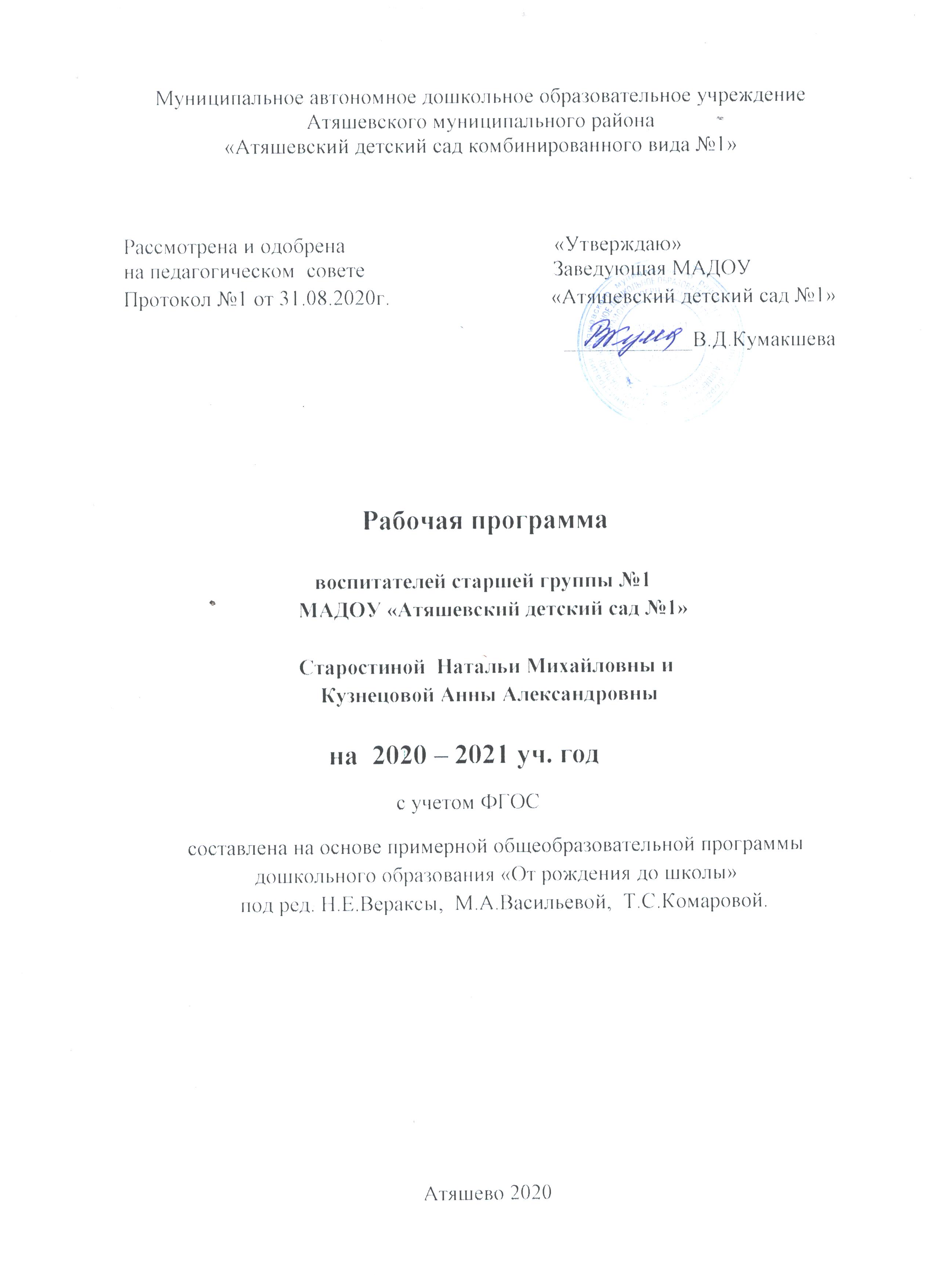 		СОДЕРЖАНИЕЦЕЛЕВОЙ РАЗДЕЛ РАБОЧЕЙ ПРОГРАММЫ1.1. Пояснительная записка1.1.1. Цели и задачи реализации Рабочей программыНастоящая рабочая программа разработана для старшей группы детского сада на основе примерной основной общеобразовательной программы дошкольного образования «ОТ РОЖДЕНИЯ ДО ШКОЛЫ В СООТВЕТСТВИИ ФГОС». / Под ред. Н. Е. Вераксы, Т. С. Комаровой, М. А. Васильевой и ООП ДОО в соответствии с Федеральным государственным образовательным стандартом дошкольного образования.Цели Рабочей программы:создание благоприятных условий для полноценного проживания каждым ребенком дошкольного детствасоздание условий для формирования у детей основ базовой культуры личности, всестороннего развития психических и физических качеств каждого ребёнка в соответствии с возрастными и индивидуальными особенностямиподготовка дошкольников к жизни в современном обществеобеспечение безопасности жизнедеятельности дошкольникаЦели Рабочей программы реализуются в процессе разнообразных видов детской деятельности:Образовательная деятельность, которая осуществляется в процессе организации различных видов детской деятельности - игровой, коммуникативной, трудовой, познавательно-исследовательской, продуктивной, музыкально-художественной, чтения художественной литературы.Образовательная деятельность, осуществляемая в ходе режимных моментов.Самостоятельная деятельность детей.Взаимодействие с семьями детей по реализации образовательной программы.Для достижения целей программы первостепенное значение имеют:забота о здоровье, эмоциональном благополучии и своевременном всестороннем развитии каждого ребенка;создание в группах атмосферы гуманного и доброжелательного отношения ко всем воспитанникам, что позволит растить их общительными, добрыми, любознательными, инициативными, стремящимися к самостоятельности и творчеству;максимальное использование разнообразных видов детской деятельности; их интеграции в целях повышения эффективности образовательного процесса;творческая организация процесса воспитания и обучения;вариативность использования образовательного материала, позволяющая развивать творчество в соответствии с интересами и наклонностями каждого ребенка;уважительное отношение к результатам детского творчества;единство подходов к воспитанию детей в условиях ДОУ и семьи;соблюдение в работе детского сада и начальной школы преемственности, исключающей умственные и физические перегрузки в содержании образования детей дошкольного возраста, обеспечивающей отсутствие давления предметного обучения.Исходя из поставленных целей Рабочей программы, формируютсяследующие задачи:Способствовать природному процессу умственного и физического развития детей через организацию игровой, коммуникативной, познавательно-исследовательской, трудовой, двигательной, чтению художественной литературы, музыкально-художественной, продуктивной деятельности;Укреплять здоровье воспитанников, приобщать их к здоровому образу жизни, развивать двигательную и гигиеническую культуру детей.Обеспечить психолого-педагогическое сопровождение работы по освоению образовательных областей;Реализовать формы организации совместной взросло-детской (партнерской деятельности) в ходе непосредственной образовательной деятельности, в самостоятельной деятельности, в режимных моментах, в работе с родителями.Развивать гуманистическую направленность отношения детей к миру, воспитывать у детей культуру общения, эмоциональную отзывчивость и доброжелательность к людям.Развивать у детей познавательную активность, познавательные интересы, интеллектуальные способности, самостоятельность и инициативу, стремление к активной деятельности и творчеству.Развивать эстетические чувства детей, творческие способности, эмоционально-ценностные ориентации, приобщать воспитанников к искусству и художественной литературе.1.1.2. Принципы и подходы к формированию Рабочей программыРабочая программа базируется на основных принципах ДО (см. п.1.4.ФГОС ДО):полноценное проживание ребенком всех этапов детства (младенческого, раннего и дошкольного возраста), обогащение (амплификация) детского развития;построение образовательной деятельности на основе индивидуальных особенностей каждого ребенка, при котором сам ребенок становится активным в выборе содержания своего образования, становится субъектом образования (далее - индивидуализация дошкольного образования);содействие и сотрудничество детей и взрослых, признание ребенка полноценным участником (субъектом) образовательных отношений;поддержка инициативы детей в различных видах деятельности;сотрудничество Организации с семьей;приобщение детей к социокультурным нормам, традициям семьи, общества и государства;формирование познавательных интересов и познавательных действий ребенка в различных видах деятельности;возрастная адекватность дошкольного образования (соответствие условий, требований, методов возрасту и особенностям развития);учет этнокультурной ситуации развития детей.В рабочей программе используются основные научные подходы, лежащие в основе ФГОС ДО:Культурно-исторический подход.Личностный подход.Деятельностный подход.1.1.3. Основания разработки рабочей программыРабочая программа разработана в соответствии со следующими нормативными документами:Федеральным законом «Об образовании в Российской Федерации» от 29.12.2012  № 273 -ФЗ.«Санитарно-эпидемиологическими требованиями к устройству, содержанию и организации режима работы дошкольных организациях». Санитарно-эпидемиологические правила и нормативы СанПиН 2.4.1.304913, утвержденные постановлением Главного государственного санитарного врача Российской Федерации от 15 мая 2013 года № 26.Приказом Министерства образования и науки Российской Федерации от№1155 "Об утверждении федерального государственного образовательного стандарта дошкольного образования".Приказом Министерства образования и науки Российской Федерации от 13.08.2013г. №1014 "0б утверждении Порядка организации и осуществления образовательной деятельности по основным общеобразовательным программам - образовательным программам дошкольного образования".Уставом МАДОУ «Атяшевский детский сад комбинированного вида №1» Атяшевского муниципального районаОбразовательной программой МАДОУ «Атяшевский детский сад комбинированного вида №1»1.1.4. Возрастные особенности детей 5 - 6 летДети шестого года жизни уже могут распределять роли до начала игры и строят свое поведение, придерживаясь роли. Игровое взаимодействие сопровождается речью, соответствующей и по содержанию, и интонационно взятой роли. Речь, сопровождающая реальные отношения детей, отличается от ролевой речи. Дети начинают осваивать социальные отношения и понимать подчиненность позиций в различных видах деятельности взрослых, одни роли становятся для них более привлекательными, чем другие. При распределении ролей могут возникать конфликты, связанные с субординацией ролевого поведения. Наблюдается организация игрового пространства, в котором выделяются смысловой «центр» и «периферия». Действия детей в играх становятся разнообразными.Развивается изобразительная деятельность детей. Это возраст наиболее активного рисования. В течение года дети способны создать до двух тысяч рисунков. Рисунки могут быть самыми разными по содержанию: это и жизненные впечатления детей, и воображаемые ситуации, и иллюстрации к фильмам и книгам. Обычно рисунки представляют собой схематичные изображения различных объектов, но могут отличаться оригинальностью композиционного решения, передавать статичные и динамичные отношения. Рисунки приобретают сюжетный характер; достаточно часто встречаются многократно повторяющиеся сюжеты с небольшими или, напротив, существенными изменениями. Изображение человека становится более детализированным и пропорциональным. По рисунку можно судить о половой принадлежности и эмоциональном состоянии изображенного человека.Конструирование характеризуется умением анализировать условия, в которых протекает эта деятельность. Дети используют и называют различные детали деревянного конструктора. Могут заменить детали постройки в зависимости от имеющегося материала. Овладевают обобщенным способом обследования образца. Способны выделять основные части предполагаемой постройки. Конструктивная деятельность может осуществляться на основе схемы, по замыслу и по условиям. Появляется конструирование в ходе совместной деятельности.Дети могут конструировать из бумаги, складывая ее в несколько раз (два, четыре, шесть сгибаний); из природного материала. Они осваивают два способа конструирования: от природного материала к художественному образу (в этом случае ребенок «достраивает» природный материал до целостного образа, дополняя его различными деталями);  от художественного образа к природному материалу (в этом случае ребенок подбирает необходимый материал для того, чтобы воплотить образ).Продолжает совершенствоваться восприятие цвета, формы и величины, строения предметов; представления детей систематизируются. Дети называют не только основные цвета и их оттенки, но и промежуточные цветовые оттенки; форму прямоугольников, овалов, треугольников. Воспринимают величину объектов, легко  выстраивают в ряд — по возрастанию или убыванию — до десяти различных предметов.Однако дети могут испытывать трудности при анализе пространственного положения объектов, если сталкиваются с несоответствием формы и их пространственного расположения. Это свидетельствует о том, что в различных ситуациях восприятие представляет для дошкольников известные сложности, особенно если они должны одновременно учитывать несколько различных и при этом противоположное признаков.В старшем дошкольном возрасте продолжает развиваться образное мышление, дети способны не только решить задачу в наглядном плане, но и совершить преобразования объекта, указать, в какой последовательности объекты вступят во взаимодействие, и т. д. Однако подобные решения окажутся правильными только в том случае, если дети будут применять адекватные мыслительные средства. Среди них можно выделить схематизированные представления, которые возникают в процессе наглядного моделирования; комплексные представления, отражающие представления детей о системе признаков, которыми могут обладать объекты, а также представления, отражающие стадии преобразования различных объектов и явлений (представления о цикличности изменений): представления о смене времен года, дня, ночи, об увеличении и уменьшении объектов в результате различных воздействий, представления о развитии и т. д. Кроме того, продолжают совершенствоваться обобщения, что является основой словесно-логического мышления.В дошкольном возрасте у детей еще отсутствуют представления о классах объектов. Объекты группируются по признакам, которые могут изменяться, однако начинают формироваться операции логического сложения и умножения классов. Так, например, старшие дошкольники при группировании объектов могут учитывать два признака: цвет и форму (материал) и т. д.Дети старшего дошкольного возраста способны рассуждать и давать адекватные причинные объяснения, если анализируемые отношения не выходят за пределы их наглядного опыта.Развитие воображения в этом возрасте позволяет детям сочинять достаточно оригинальные и последовательно разворачивающиеся истории. Воображение будет активно развиваться лишь при условии проведения специальной работы по его активизации.Продолжают развиваться устойчивость, распределение, переключаемость внимания. Наблюдается переход от непроизвольного к произвольному вниманию. Продолжает совершенствоваться речь, в том числе ее звуковая сторона. Дети могут  правильно воспроизводить шипящие, свистящие и сонорные звуки.  Развиваются фонематический слух, интонационная выразительность речи при чтении стихов в сюжетно-ролевой игре и в повседневной жизни.Совершенствуется грамматический строй речи. Дети используют практически все части речи, активно занимаются словотворчеством. Богаче становится лексика: активно используются синонимы и антонимы.Развивается связная речь. Дети могут пересказывать, рассказывать по картинке, передавая не только главное, но и детали. Достижения этого возраста характеризуются распределением ролей в игровой деятельности; структурированием игрового  пространства; дальнейшим развитием  изобразительной деятельности,  отличающейся высокой продуктивностью; применением в конструировании обобщенного способа обследования образца.Восприятие характеризуется анализом сложных форм объектов; развитие мышления сопровождается освоением мыслительных средств (схематизированные представления, комплексные представления, представления о цикличности изменений); развиваются умение обобщать, причинное мышление, воображение, произвольное внимание, речь, образ Я.1.1.5. Социальный портрет группыГруппу посещают 17 детей. Из них с I группой здоровья –10 детей, со II группой здоровья - 6 детей, с III группой – 1 ребенок. 15 семей (88%) - полные семьи, 2 семьи (12%) - неполные семьи (ребёнок проживает с мамой).  Уровень жизни семей удовлетворительный.В группе 4 мальчика и 13 девочек. Дети активные, дружелюбные. Родители принимают участие в жизни группы и детского сада, интересуются жизнью детей, радуются их успехам, оказывают посильную помощь в воспитании и развитии детей.1.2. Целевые ориентирыЦелевые ориентиры не подлежат непосредственной оценке, в том числе в виде педагогической диагностики (мониторинга), и не являются основанием для их формального сравнения с реальными достижениями детей.Рабочая программа предполагает достичь положительной динамики развития каждого ребёнка на основе социально-нормативных возрастных характеристик возможных достижений в виде следующих целевых ориентиров образования на этапе завершения дошкольного образования:Ребёнок овладевает основными культурными способами деятельности, проявляет инициативу и самостоятельность в разных видах деятельности - игре, общении, познавательно-исследовательской деятельности, конструировании и др.; способен выбирать себе род занятий, участников по совместной деятельности.Ребёнок обладает установкой положительного отношения к миру, разным видам труда, другим людям и самому себе, обладает чувством собственного достоинства, активно взаимодействует со сверстниками и взрослыми, участвует в совместных играх. Он способен договариваться, учитывать интересы и чувства других, сопереживать неудачам и радоваться успехам других; адекватно проявляет свои чувства, в том числе чувство веры в себя, старается разрешать конфликты.Ребёнок обладает развитым воображением, которое реализуется в разных видах деятельности (прежде всего в игре), владеет разными формами и видами игры, различает условную и реальную ситуации, умеет подчиняться разным правилам и социальным нормам.Ребёнок достаточно хорошо владеет устной речью, может выражать свои мысли и желания, использует речь для выражения своих чувств. Он строит речевые высказывания в ситуации общения, может выделять звуки в словах. У ребёнка складываются предпосылки грамотности.У ребёнка развиты крупная и мелкая моторика, он подвижен, вынослив, владеет основными движениями, может контролировать свои движения и управлять ими.Ребёнок способен к волевым усилиям, может следовать социальным нормам поведения и правилам в разных видах деятельности, во взаимоотношениях со взрослыми и сверстниками. Он может соблюдать правила безопасного поведения и личной гигиены.Ребёнок проявляет любознательность, задаёт вопросы взрослым и сверстникам, интересуется причинно-следственными связями, пытается самостоятельно придумывать объяснения явлениям природы и поступкам людей. Он склонен наблюдать, экспериментировать, обладает начальными знаниями о себе, природном и социальном мире, в котором он живёт; знаком с произведениями детской литературы, обладает элементарными представлениями из области живой природы, естествознания, математики, истории и т.п. Ребёнок склонен к принятию собственных решений, опираясь на свои знания и умения в различных видах деятельности.         Целевые ориентиры Программы выступают основаниями преемственности дошкольного и начального общего образования. При соблюдении требований к условиям реализации Программы настоящие целевые ориентиры предполагают формирование у детей дошкольного возраста предпосылок к учебной деятельности на этапе завершения ими дошкольного образования.1.3. Планируемые результаты освоения Рабочей программыОбразовательная область «Физическое развитие»Умеют быстро, аккуратно одеваться  и раздеваться, соблюдают порядок в своём шкафу.Умеют правильно пользоваться столовыми приборами, едят аккуратно, бесшумноХодят и бегают легко, ритмично.Умеют лазать по гимнастической стенке с изменением темпа.Выполняют различные виды прыжков.Владеют школой мяча.Перестраиваются в колонну по трое, четверо, равняются, размыкаются, выполняют повороты.Образовательная область «Социально-коммуникативное развитие»Соблюдают правила дорожного движения (переходить улицу в указанных местах в соответствии со светофором)Знают,  где работают родители, как важен их труд для общества.В повседневной жизни, в играх выражают формы вежливостиДелятся с педагогом и детьми разнообразными впечатлениями, уточняют источник полученной информации.Дети решают спорные вопросы и улаживают конфликты с помощью речи: убеждают, доказывают, объясняют.Участвуют в беседе, аргументировано и доброжелательно оценивают ответ, высказывание сверстника.Умеют поддержать беседу, высказывают свою точку зрения, согласие или несогласие с кем-то.Умеют работают коллективно.Умеют договариваться с партнерами, во что играть, кто кем будет в игре; подчиняются правилам.Умеют  разворачивать содержание игры в зависимости от количества играющих детей.Используют различные источники информации, способствующие обогащению игры (кино, литература, экскурсии…)Создают творческую предметно- игровую среду, используя полифункциональный материал, предметы- заместители.Образовательная область «Познавательно развитие»Создают множество (группы предметов) из разных по качеству элементов (предметов разного размера, цвета, формы, назначения).Считают (отсчитывают) в пределах 10.Правильно пользуются количественными и порядковыми числительными (в пределах 10), отвечают на вопросы: «Сколько? Который по счету?»Уравнивают неравные группы предметов двумя способами (удаление и добавление единицы).Сравнивают предметы на глаз (по длине, ширине, высоте, толщине).Проверяют точность определений путем наложения или приложения.Размещают предметы различной величины (до 7-10) в порядке возрастания, убывания их длины, ширины, высоты, толщины.Выражают словами местонахождения предмета по отношению к себе, другим предметам.Ориентируются на листе бумаги (справа-слева, вверху-внизу, в середине, в углу)Знают некоторые характерные особенности знакомых геометрических фигур (количество углов, сторон равенство, неравенство сторон).Называют утро, вечер, ночь, смену частей суток.Называют текущий день недели.Устанавливают последовательность различных событий: что было раньше, что позже.Знают о предметах, облегчающих труд человека в быту, создающие комфорт.Умеют сравнивать предметы: по назначению, цвету, форме, материалу.Умеют предметы классифицировать (посуда - фарфоровая, стеклянная, керамическая…)Могут рассказать о достопримечательности родного края, о замечательных людях, прославивших свой край.Могут рассказать о том, в какой стране живут, какой город столица, могут узнать флаг России, гимн.Знают название родной станицы.Классифицируют предметы, определяют материалы, из которых они сделаны.Могут рассказать о Российской армии, о том кто защищает.Имеют представления о людях разных профессий: строители, земледельцы, работники транспорта, связи.Имеют представления о понятиях: лес, луг, сад, могут различить некоторые деревья, кустарники  и травянистых растения.Рассказывают о домашних животных и их повадках, зависимости от человека.Рассказывают о диких животных: где живут, как добывают пищу и готовятся к сезонным изменениям.Узнают и называют птиц: ласточка, скворец.Узнают и называют представителей класса пресмыкающихся (ящерица, черепаха) и насекомых (пчела, комар, муха).Называют времена года, отмечают их особенности.Знают о взаимодействии человека с природой в разное время года.Знают о значении солнца, воды и воздуха для человека, животных, растений.Знают чередование частей суток и их некоторых  характеристиках.Создают постройки по рисунку, самостоятельно подбирают необходимый строительный материал.Планируют этапы создания собственной постройки, находят конструктивные решения.Анализируют образец постройки.Называют и различают новые детали: разнообразные по форме и величине пластины, бруски, цилиндры, конусы и др.Выделяют основные части и характерные детали конструкций.Образовательная область «Речевое развитие»Употребляют в речи существительные, обозначающие предметы бытового окружения, прилагательные, характеризующими свойства и качества предметов, наречиями, обозначающими взаимоотношения людей, их отношения к труду.Подбирают к существительному несколько прилагательные; заменяют слово другим словом со сходным значением.Употребляют слова в точном соответствии со смыслом.Определяют место звука в слове.Различают на слух и отчетливо произносят сходные по артикуляции и  звучанию согласные звуки.Умеют согласовывать слова в предложениях: сущ. с числительными, прилагательные с существительнымиЗамечают и исправляют ошибку в ударении в слове.Умеют образовывать однокоренные слова.Составляют по образцу простые и сложные предложения.Составляют по образцу рассказы по сюжетной картинке, по набору картинок.Последовательно, без существенных пропусков пересказывают небольшие литературные произведения.Знают 2-3 программных стихотворения, 2-3 считалки, 2-3 загадки.Называют жанр произведения.Драматизируют небольшие сказки, читают по ролям стихотворенияНазывают любимого детского писателя, любимые сказки и рассказы.Образовательная область «Художественно-эстетическое развитие»Умеют различать произведения изобразительного искусства (живопись, книжная графика, народное декоративное искусство).Выделяют выразительные средства в разных видах искусства (форма, цвет, колорит, композиция).Знают особенности изобразительных материалов.Создают изображения предметов (с натуры, по представлению), сюжетные изображения.Используют разнообразные композиционные решения, изобразительные материалы.Используют различные цвета и оттенки для создания выразительных образов.Выполняют узоры по мотивам народного декоративно-прикладного искусства.Владеют различными способами и приемами рисования различными материалами (карандашами, гуашь, мелки, фломастеры, разнообразные кисти и т.д.)Лепят предметы разной формы, используя усвоенные приемы и способы.Создают небольшие сюжетные композиции, передавая пропорции, позы и движения фигур.Создают изображения по мотивам народных игрушек.Изображают предметы и создают несложные сюжетные композиции, используя разнообразные приемы вырезывания, обрывания бумаги.Различают  жанры музыкальных произведений (марш, танец, песня).Различают жанры музыкальных инструментов (фортепиано, скрипка).Различают высокие и низкие звуки (в пределах квинты).Поют без напряжения, плавно, легким звуком, отчетливо произносят слова, своевременно начинают и  заканчивают песню.Ритмично двигаются в соответствии с характером и динамикой музыки, выполняют танцевальные движения.Самостоятельно инсценируют содержание песен, хороводов, действуют не подражая друг другу.1.4. Оценка результатов освоения Рабочей программыВ  учебный  период проводится оценка индивидуального развития детей. Такая оценка проводится педагогическим работником в рамках педагогической диагностики (оценки индивидуального развития детей дошкольного возраста, связанной с оценкой эффективности педагогических действий и лежащей в основе их дальнейшего планирования).Результаты педагогической диагностики (мониторинга) могут использоваться исключительно для решения следующих образовательных задач:индивидуализации образования (в том числе поддержки ребёнка, построения его образовательной траектории или профессиональной коррекции особенностей его развития);оптимизации работы с группой детей.В основе оценки лежат следующие принципы:Она строится на основе реального поведения ребенка, а не на результате выполнения специальных  заданий. Информация фиксируется  посредством прямого наблюдения за поведением ребенка. Результаты наблюдения педагог получает в естественной среде (в игровых ситуациях, в ходе режимных моментов, в процессе организованной образовательной деятельности).Тесты проводят педагоги, специалисты, которые проводят с ребенком много времени,  хорошо знают ребенка.Оценка максимально структурирована.    Анализ осуществляется в соответствии  с  показателями развития ребенка по  образовательным областям, представленным в общих диагностических листах  по каждому возрасту. Для этого заполняются  соответствующие карты  наблюдения  на группу.   Карты  наблюдения  позволяют получить наглядную картину усвоения программного содержания, как по группе, так и суммарные показатели по каждому ребенку. Это помогает педагогам планировать индивидуальную работу с детьми, вносить коррективы в содержание образовательной деятельности. Низкие показатели  на конец года указывают педагогам на те области, в отношении которых должна быть усилена работа с отдельными детьми или всей группой.Методика оценивания  предусматривает  критерии выставления того или иного балла по каждому  параметру. Параметры, оцениваемые специалистами, выделены в отдельные подразделы. Все данные заносятся в сводные таблицы оценки динамики детей.      Система оценок мониторинга трехуровневая: « качество проявляется устойчиво» (2 балла), «качество проявляется неустойчиво», то есть, по сути, находится в зоне ближайшего развития, в стадии становления, и проявляется лишь   в совместной   с взрослым деятельности (1 балл), «качество не проявляется» (0 баллов).Результаты мониторинга выражены в процентах и объективно показывают:Успешность освоения программы каждым ребенком;Успешность освоения содержания выделенных в Программе образовательных областей всей группой детей;Динамика  изменений  степени освоения  содержания образовательных областей каждым ребенком индивидуально  и группой детей в целом за весь учебный год определяется путем сравнения  результатов, полученных на начало года и на конец года.  Если итоговое значение  по какому – либо из параметров ниже 75%, то необходима более активная работа с группой  детей по данному  направлению. Возможно, педагогу следует пересмотреть методы и формы организации образовательной  работы.  Если к концу год показатели развития ребенка оказываются меньше 50 %, то разрабатывается  индивидуальная программа мероприятий, способствующих активизации процесса развития ребенка.1.5. Срок реализации Рабочей Программы2020 - 2021 учебный год (сентябрь 2020 - май 2021 года).2. СОДЕРЖАТЕЛЬНЫЙ РАЗДЕЛ РАБОЧЕЙ ПРОГРАММЫ2.1. Образовательная деятельность в соответствии с направлениями развитияРабочая программа определяет содержание и организацию воспитательного и образовательного процесса в подготовительной к школе группе детского сада, она направлена на формирование общей культуры, развитие физических, интеллектуальных и личностных качеств детей 5 - 6 лет, формирование у них предпосылок учебной деятельности, обеспечение их дальнейшей социальной успешности, сохранение и укрепление здоровья.Рабочая программа строится с учетом принципа интеграции, что позволяет гармонизировать воспитательно-образовательный процесс и гибко его планировать в соответствии с возрастными возможностями и особенностями воспитанников, спецификой и возможностями образовательных областей; основывается на комплексно-тематическом принципе построения образовательного процесса; предполагает построение образовательного процесса на адекватных возрасту формах работы с детьми.Рабочая программа построена с учётом использования следующих образовательных областей:Социально - коммуникативное развитиеПознавательное развитиеРечевое развитиеХудожественно - эстетическое развитиеФизическое развитиеРабочая программа предусматривает решение программных образовательных задач не только в рамках непосредственной образовательной деятельности, но ив ходе режимных моментов - как в совместной деятельности взрослого и детей, так и в самостоятельной деятельности дошкольников.2.1.1. Комплексно-тематическое планирование2.1.2. Содержание образовательной деятельностиОбразовательная область «Социально - коммуникативное развитие»Направлено на усвоение норм и ценностей, принятых в обществе, включая моральные и нравственные ценности; развитие общения и взаимодействия ребёнка с взрослыми и сверстниками; становление самостоятельности, целенаправленности и саморегуляции собственных действий; развитие социального и эмоционального интеллекта, эмоциональной отзывчивости, сопереживания, формирование готовности к совместной деятельности со сверстниками, формирование уважительного отношения и чувства принадлежности к своей семье и сообществу детей и взрослых в Организации; формирование позитивных установок к различным видам труда и творчества; формирование основ безопасного поведения в быту, в социуме, в природе.Основные цели и задачи:1. Социализация, развитие общения, нравственное воспитание.2. Формирование гендерной и семейной принадлежности.3. Самообслуживание, самостоятельность, трудовое воспитание.4. Формирование основ безопасности.Методическое оснащение Программа «Программа воспитания и обучения в детском саду» под редакцией М.А. Васильевой, В.В. Гербовой, Т.С. Комаровой;дополнительная программа «Основы безопасности детей дошкольного возраста» под редакцией Н.Н. Авдеевой;Методическое пособие: Губанова Н.Ф. «Развитие игровой деятельности»Методическое пособие Л.В. Куцаковой « Нравственно-трудовое воспитание в детском саду»Образовательная область «Познавательное развитие»Предполагает развитие интересов детей, любознательности и познавательной мотивации; формирование познавательных действий, становление сознания; развитие воображения и творческой активности; формирование первичных представлений о себе, других людях, объектах окружающего мира, о свойствах и отношениях объектов окружающего мира (форме, цвете, размере, материале, звучании, ритме, темпе, количестве, числе, части и целом, пространстве и времени, движении и покое, причинах и следствиях и др.), о малой родине и Отечестве, представлений о социокультурных ценностях нашего народа, об отечественных традициях и праздниках, о планете Земля, как общем доме людей, об особенностях её природы, многообразии стран и народов мира., и направлено на достижение  целей развития у детей познавательных интересов.Основные цели и задачи:Формирование элементарных математических представлений.Развитие познавательно-исследовательской деятельности.Ознакомление с предметным окружением.Ознакомление с социальным миром.Ознакомление с миром природы.Методическое оснащение: Программа «Программа воспитания и обучения в детском саду» под редакцией М.А. Васильевой, В.В. Гербовой, Т.С. Комаровой;Методические пособия:Примерный региональный модуль программы дошкольного образования«Мы в Мордовии живём».Л. В. Куцаковой  «Конструирование из строительного материала»Пособия: О.В.Дыбина. Ознакомление с предметным и социальным окружением. Старшая группа. - М.: МОЗАИКА-СИНТЕЗ, 2016г. О. А. Соломенникова. Ознакомление с природой в детском саду. Старшая группа. - М.: МОЗАИКА-СИНТЕЗ, 2015Помораева И.А., Позина В.А. Формирование элементарных математических представлений: Старшая группа. - М.: МОЗАИКА-СИНТЕЗ, 2016г.Образовательная область   «Речевое развитие»Включает владение речью, как средством общения и культуры; обогащение активного словаря; развитие связной, грамматически правильной диалогической и монологической речи; развитие речевого творчества; развитие звуковой и интонационной культуры речи; фонематического слуха; знакомство с книжной культурой, детской литературой; понимание на слух текстов различных жанров детской литературы; формирование звуковой аналитико-синтетической активности, как предпосылки обучения грамоте.Основные цели и задачи:Развитие речи детей.Знакомство с художественной литературой.Методическое оснащение Программа «Программа воспитания и обучения в детском саду» под редакцией М.А. Васильевой, В.В. Гербовой, Т.С. Комаровой;Примерный региональный модуль программы дошкольного образования «Мы в Мордовии живём».Пособие: В.В. Гербова Развитие речи в детском саду: Старшая группа. М.: МОЗАИКА-СИНТЕЗ, Методическое пособие Гербовой  В.В. «Приобщение детей к художественной литературе».Образовательная область   «Художественно – эстетическое развитие»     Предполагает развитие предпосылок ценностно-смыслового    восприятия    и    понимания    произведений    искусства (словесного, музыкального, изобразительного), мира природы; становление эстетического отношения к окружающему миру; формирование элементарных представлений о видах искусства; восприятие музыки, художественной литературы, фольклора; стимулирование сопереживания персонажам художественных произведений; реализацию самостоятельной творческой деятельности детей (изобразительной, конструктивно-модельной, музыкальной и др.).Основные цели и задачи:Приобщение к искусству:•	Учить выделять, называть и группировать произведения по видам искусства (литература, музыка, изобразительное искусство, архитектура, театр).•	Познакомить детей с жанрами изобразительного и музыкального искусства. Учить выделять и использовать в своей изобразительной, музыкальной, театрализованной деятельности средства выразительности разныхвидов искусства, знать и называть материалы для разных видов художественной деятельности.•	Познакомить с произведениями живописи И. Шишкина, И. Левитана,В.	Серова, И. Грабаря, П. Кончаловского и др., с изображением родной природы в картинах художников. Расширять представления о графике (ее выразительных средствах). Знакомить с творчеством художников- иллюстраторов детских книг (Ю. Васнецов, Е. Рачев, Е. Чарушин, И. Билибин и др.).•	Продолжать знакомить детей с архитектурой. Закреплять знания о том, что существуют различные по назначению здания: жилые дома, магазины, театры, кинотеатры и др.•	Обращать внимание детей на сходства и различия архитектурных сооружений одинакового назначения: форма, пропорции (высота, длина, украшения — декор и т.д.). Подводить к пониманию зависимости конструкции здания от его назначения: жилой дом, театр, храм и т.д.•	Развивать наблюдательность, учить внимательно рассматривать здания, замечать их характерные особенности, разнообразие пропорций, конструкций, украшающих деталей.•	При чтении литературных произведений, сказок обращать внимание детей на описание сказочных домиков (теремок, рукавичка, избушка на курьих ножках), дворцов.•	Развивать эстетические чувства, эмоции, эстетический вкус, эстетическое восприятие, интерес к искусству. Формировать умение соотносить художественный образ и средства выразительности, характеризующие его в разных видах искусства, подбирать материал и пособия для самостоятельной художественной деятельности.•	Подвести детей к понятиям «народное искусство», «виды и жанры народного искусства». Расширять представления детей о народном искусстве, фольклоре, музыке и художественных промыслах. Развивать интерес к участию в фольклорных праздниках.•	Формировать бережное отношение к произведениям искусства.•	Привлекать детей к оформлению групповой комнаты, зала к праздникам; использовать при этом созданные детьми изделия, рисунки, аппликации (птички, бабочки, снежинки, веточки с листьями и т.п.). Развивать умение замечать изменения в оформлении помещения детского сада (в соответствии с сезоном, праздниками, досуговой деятельностью); объяснять причины таких изменений; высказывать свое мнение по их поводу, вносить свои предложения о возможных вариантах оформления.Изобразительная деятельность.Конструктивно-модельная деятельность. Методическое оснащение: 	Программа «Программа воспитания и обучения в детском саду» под редакцией М.А. Васильевой, В.В. Гербовой, Т.С. Комаровой;Методические пособия:Т.С. Комарова «Изобразительная деятельность в детском саду» Старшая группа. – М.: МОЗАИКА-СИНТЕЗ, 2015г.Примерный региональный модуль программы дошкольного образования «Мы в Мордовии живём».Образовательная область    «Физическое развитие»Включает приобретение опыта в следующих видах деятельности детей: двигательной, в том числе связанной с выполнением упражнений, направленных на развитие таких физических качеств, как координация и гибкость; способствующих правильному формированию опорно-двигательной системы организма, развитию равновесия, координации движения, крупной и мелкой моторики обеих рук, а также с правильным, не наносящем ущерба организму, выполнением основных движений (ходьба, бег, мягкие прыжки, повороты в обе стороны), формирование начальных представлений о некоторых видах спорта, овладение подвижными играми с правилами; становление целенаправленности и саморегуляции в двигательной сфере; становление ценностей здорового образа жизни, овладение его элементарными нормами и правилами (в питании, двигательном режиме, закаливании, при формировании полезных привычек и др.). Основные цели и задачи:Формирование начальных представлений о здоровом образе жизни.Физическая культура.НОД по физической культуре проводится 3 раза в неделю. Два из них проводятся в физкультурном зале, одно - на прогулке. При температуре ниже 20 градусов занятие на прогулке проводится в физкультурном или музыкальном зале, в облегчённой одежде, в хорошо проветренном помещении.Неотъемлемой частью образовательной области «Физическое развитие» также являются:Физминутки (двигательно-речевые, гимнастика для глаз, пальчиковая гимнастика, релаксационные упражнения), это - необходимая составляющая каждой НОД статического плана.Бодрящая гимнастика, ежедневно проводимая после дневного сна.Утренняя гимнастика, проводимая ежедневно в утреннее время.Точечный массаж.Дыхательная гимнастика.Проведение подвижных игр, спортивных мероприятий, досугов и праздников.Система закаливающих мероприятий (Приложение 3)Методическое оснащениеПрограмма «Программа воспитания и обучения в детском саду» под редакцией М.А. Васильевой, В.В. Гербовой, Т.С. Комаровой;2.2. Специфика национально - культурных условий в ДОУ Цели и задачи реализации регионального модуля.Необходимость воспитания и обучения детей в условиях дошкольных образовательных учреждений с учетом культурных, национальных и природных особенностей региона проживания обусловлена социально-педагогическими потребностями современного общества. Общаясь в социуме, у детей рано проявляется интерес к людям разных национальностей, их внешности, языку, манере одеваться, питаться, обустраивать быт. Мордовия является поликультурным регионом, на территории которого проживают русские, татары, мордва, а также представители других национальностей. Однако общность условий проживания делает необходимым ознакомление детей с природой Мордовии, ее географическими, экологическими и историческими особенностями, государственной символикой, с населенными пунктами, заслугами знаменитых людей, а также с языками, музыкой, литературой, изобразительным искусством народов, проживающих издавна на данной территории. С этой целью и был разработан примерный региональный модуль программы для дошкольных образовательных учреждений «Мы в Мордовии живем»», который учитывает современные требования к содержанию образовательной программы для дошкольных образовательных учреждений и пути ее реализации в педагогическом процессе в условиях Республики Мордовия.Целью примерного регионального модуля программы является приобщение дошкольников к культуре мордовского народа в процессе социально-личностного, познавательно-речевого, художественно-эстетического, физического развития.Задачи заключаются:- формирование представлений о России как о родной стране и о Мордовии как своей малой родине;- воспитание патриотизма, уважения к культурному прошлому России и Мордовии;- формирование познавательного интереса к окружающей природе; к языку, литературе, истории, музыке, изобразительному искусству народов, проживающих в Мордовии;- формирование чувства сопричастности к достижениям земляков в области культуры, науки, сорта;- воспитание гражданско-патриотических чувств.Развивая ребенка в многонациональной среде, особое внимание уделяется приобщение его к красоте и добру, формированию желания видеть неповторимость окружающей природы, культуры, участвовать в их сохранении и приумножении. Региональный модуль предполагает организованную деятельность педагога с детьми (занятия, праздники, утренники, развлечения, игры), проведение режимных моментов и самостоятельной детской деятельности.Содержание в модуле представлено по образовательным областям, начиная с первой младшей группы. Региональное содержание дошкольного образования реализуется во всех образовательных областях, при этом учитывается как интеграция самих образовательных областей, так и интеграцию регионального содержания с обязательной частью программы.В основе регионального аспекта содержания дошкольного образования лежит принцип интеграции, предполагающий взаимосвязь и взаимодействие образовательных областей.2.3.  Формы, способы, методы и средства реализации Программыс учетом возрастных и индивидуальных особенностей детей 5-6 лет.2.4. Организация и формы взаимодействия с родителями (законными представителями)Ведущая цель  - создание необходимых условий для формирования  ответственных взаимоотношений с семьями воспитанников и развития компетентности родителей (способности разрешать разные типы социальнo-педагогических ситуаций, связанных с воспитанием ребенка); обеспечение права родителей на уважение и понимание, на участие в жизни детского сада.Содержание работы с семьями воспитанников  по направлениям:«Физическое развитие»:- информирование родителей (законных представителей) о факторах, влияющих на физическое здоровье ребенка (спокойное общение, питание, закаливание, движение);- стимулирование двигательной активности ребенка совместными спортивными играми, прогулками. «Социально-коммуникативное развитие»:- знакомство родителей (законных представителей) с опасными для здоровья ребенка ситуациями (дома, на даче, на дороге, в лесу, у водоема) и способами поведения в них;- привлекать родителей (законных представителей) к активному отдыху с детьми;- заинтересовать родителей (законных представителей)  в развитии игровой деятельности детей, обеспечивающей успешную социализацию, усвоение гендерного поведения;- сопровождать и поддерживать семей воспитанников  в реализации воспитательных воздействий;- изучить традиции трудового воспитания в семьях воспитанников;- проводить совместные с родителями (законных представителей)  конкурсы, акции по благоустройству и озеленению территории детского сада, ориентируясь на потребности и возможности детей и научно обоснованные принципы  и нормативы.  «Познавательное развитие»:- ориентировать родителей (законных представителей) на развитие у ребенка потребности к познанию, общению со взрослыми и сверстниками; «Речевое развитие»:- развивать у родителей (законных представителей) навыки общения с ребенком;- показывать значение доброго, теплого общения с ребенком;- показывать методы и приемы ознакомления ребенка с художественной литературой.  «Художественно-эстетическое развитие»:- поддержать стремление родителей (законных представителей) развивать художественную деятельность детей в детском саду и дома;- привлекать родителей (законных представителей) к активным формам совместной  с детьми деятельности способствующим возникновению творческого вдохновения;- раскрыть возможности музыки как средства благоприятного воздействия на психическое здоровье ребенка. 2.5. Перспективное планирование работы с семьями воспитанниковОРГАНИЗАЦИОННЫЙ РАЗДЕЛ РАБОЧЕЙ ПРОГРАММЫ3.1. Режим пребывания детей в группеРежим дня - это четкий распорядок жизни в течение суток, предусматривающий чередование бодрствования и сна, а также рациональную организацию различных видов деятельности. Соблюдение режима дня - одно из важнейших условий высокой работоспособности организма человека. При его соблюдении вырабатывается определенный биологический ритм функционирования организма, т.е. вырабатывается стереотип в виде системы чередующихся условных рефлексов. Закрепляясь, они облегчают организму выполнение его работы, поскольку создают условия и возможности внутренней физиологической подготовки к предстоящей деятельности. Режим дня имеет гигиеническое и воспитательное значение, формируются культурно-гигиенические навыки, и осуществляется охрана организма от переутомления и перевозбуждения. При четком выполнении режима дня у ребенка формируются качества: организованность, самостоятельность, уверенность в себе.Организация жизнедеятельности в старшей группев холодный период2020-2021 уч. годОрганизация жизнедеятельности в старшей группев теплый  период2020-2021 уч. год3.2. Условия реализации Рабочей программыВажнейшим условием реализации Рабочей программы является создание развивающей и эмоционально комфортной для ребёнка образовательной среды. Пребывание в детском саду должно доставлять ребёнку радость, а образовательные ситуации должны быть увлекательными. Для выполнения этих условий необходимо выполнение определённых требований к реализации Рабочей программы:Обеспечение эмоционального благополучия каждого ребёнка.Формирование у детей доброжелательных, внимательных отношений.Развитие у детей самостоятельности.Создание условий для развития свободной игровой деятельности.Создание условий для развития познавательной деятельности.Создание условий для развития проектной деятельности.Создание условий для самовыражения средствами искусства.Создание условий для физического развития.Чтобы выполнить все перечисленные требования к реализации Рабочей программы, необходимы создание и обновление предметно-развивающей среды, инновационная деятельность, сотрудничество с семьей.3.2.1. Создание и обновление развивающей предметно - пространственной среды (РППС)РППС группы содержательно-насыщенная, трансформируемая, полифункциональная, вариативная, доступная и безопасная для детей. Мебель соответствует росту и возрасту детей, игрушки обеспечивают максимальный для данного возраста развивающий эффект. РППС обеспечивает возможность общения и совместной деятельности детей и взрослых, двигательной активности детей, а также возможности для уединения.Насыщенность среды соответствует возрастным возможностям детей и содержанию рабочей программы. Пространство группы организованно в виде хорошо разграниченных зон, оснащенных большим количеством развивающих материалов (книги, игрушки, материалы для творчества, развивающее оборудование и пр.). Все предметы доступны детям, что обеспечивает игровую, познавательную, исследовательскую и творческую активность всех воспитанников, экспериментирование с доступными детям материалами; двигательную активность, в том числе развитие крупной и мелкой моторики, участие в подвижных играх и соревнованиях; эмоциональное благополучие детей во взаимодействии с предметно-пространственным окружением; возможность самовыражения детей. Подобная организация пространства позволяет дошкольникам выбирать интересные для себя игры, чередовать их в течение дня, а воспитателям дает возможность эффективно организовывать образовательный процесс с учетом индивидуальных особенностей детей.Трансформируемость пространства группы предполагает возможность изменений РППС в зависимости от образовательной ситуации, в том числе от меняющихся интересов и возможностей детей. Полифункциональность материалов предполагает возможность разнообразного использования различных составляющих РППС группы.Вариативность РППС группы даёт детям возможность свободного выбора деятельности. Оснащение уголков РППС меняется в соответствии с тематическим планированием образовательного процесса, появляются новые предметы, стимулирующие игровую, двигательную, познавательную и исследовательскую активность детей. В качестве таких уголков развития в группе выступают:уголок для ролевых игр;книжный уголок;зона для настольно-печатных игр;уголок природы (наблюдений за природой);спортивный уголок;уголок ряжения;игровой уголок (с игрушками, строительным материалом);уголки для разнообразных видов самостоятельной деятельности детей - конструктивной, изобразительной, музыкальной и др.РППС группы доступна для воспитанников, дети имеют свободный доступ к играм, игрушкам, материалам, пособиям, обеспечивающим все основные виды детской активности. Постоянно соблюдается исправность и сохранность всех материалов и оборудования.При организации РППС группы соблюдаются требования безопасности, что предполагает соответствие всех ее элементов требованиям по обеспечению надежности и безопасности их использования.В группе созданы условия для самостоятельной двигательной активности детей: предусмотрена площадь, свободная от мебели и игрушек, дети обеспечены игрушками, побуждающими к двигательной игровой деятельности (мячи, обручи, скакалки). Пособия, игрушки располагаются так, чтобы не мешать свободному перемещению детей. В группе организуется рациональный двигательный режим путем чередования разнообразной активной деятельности и отдыха.Развивающая среда соответствует санитарно-гигиеническим требованиям и обеспечивает все направления развития детей.Примерное оборудование в развивающих центрах3.2.2. Инновационная деятельностьВ ходе реализации Рабочей программы предполагается использование инновационных (современных образовательных) технологийМнемотехника.ИКТ-технология ТРИЗ-технология, методы развития творческого воображения дошкольников Проектная деятельность СказкотерапияТехнология музыкального воздействия.Исследовательская технология Технология развития речиТехнология взаимодействия с семьейЛичностно-ориентированная технологияТехнология изобразительной деятельностиЗдоровьесберегающие технологии:Логоритмика.Пальчиковая гимнастикаГимнастика для глазРелаксационные упражнения (элементы психогимнастики)3.2.3. Сотрудничество с семьёйПравовой основой взаимодействия дошкольного образовательного учреждения с родителями являются документы международного права (Декларация прав ребёнка и Конвенция о правах ребенка), а также законы РФ (Конституция РФ, Семейный кодекс РФ, Законы «Об образовании РФ», «Об основных гарантиях прав ребенка в Российской Федерации»). Наиболее важные положения этих документов нашли отражение в данной Рабочей программе:Право ребенка на образование, гуманистическое по своему характеру, охрану здоровья и отдых, свободное участие в культурной и творческой жизни, занятия искусством;Бережное отношение к индивидуальности каждого ребенка, особенностям его развития;Право ребенка не защиту от всех форм физического и психического насилия, оскорблений, отсутствия заботы или небрежного обращения;Взаимодействия ДОУ с семьей с целью формирования здоровья, воспитания и полноценного развития ребенка.3.3. Максимально допустимая образовательная нагрузкаОбъём образовательной нагрузки (как непосредственно образовательной деятельности, так и образовательной деятельности, осуществляемой в ходе режимных моментов) является примерным, дозирование нагрузки — условным, обозначающим пропорциональное соотношение продолжительности деятельности педагогов и детей по реализации и освоению содержания дошкольного образования в различных образовательных областях.    Общий объём самостоятельной деятельности детей соответствует требованиям действующих СанПиН (3-4 ч в день).Педагог самостоятельно дозирует объем образовательной нагрузки, не превышая при этом максимально допустимую санитарно-эпидемиологическими правилами и нормативами нагрузку.По действующему СанПиНу (2.4.1.3049-13) для детей старшей группы  5-6 лет планируют не более – 12 занятий в неделю, продолжительностью  не более –25 минут. Максимально допустимый объем недельной образовательной нагрузки, включая реализацию дополнительных образовательных программ для детей   составляет:  Группа старшего возраста 4ч. 20мин.В середине времени, отведенного на непрерывно образовательную деятельность, проводят физкультминутку.Перерывы между периодами непрерывной образовательной деятельности – не менее 10 минут.Во второй половине дня  непосредственно – образовательная деятельность осуществляется 4 раза в неделюДля полной реализации программы «Программа воспитания и обучения в детском саду» под редакцией М.А. Васильевой, В.В. Гербовой, Т.С. Комаровой  по образовательной области «Социально-коммуникативное развитие» с детьми старшей группы во второй половине дня планируется совместная образовательная деятельность: -  по речевому развитию кружок «Лисьмаприне» - 2 раза в неделю.- по познавательному развитию кружок «Развивайка» - 2 раза в неделю  Образовательный процесс в ДОУ реализуется не только в непосредственно – образовательной деятельности,  но и в образовательной деятельности в ходе режимных моментов, что дает возможность снизить учебную нагрузку и позволяет осуществлять дифференцированный подход к детям, индивидуальную работ.3.3.1. Планирование непосредственной образовательной деятельности припятидневной неделеСетка занятий3.3.2. Организация непосредственной образовательной деятельности припятидневной неделеСогласно Санитарно-эпидемиологическим правилам и нормативам СанПиН 2.4.1.3049-13, утвержденным постановлением Главного государственного санитарного врача Российской Федерации от 15 мая 2013 года № 26, продолжительность НОД для детей от 5 до 6-ти лет - не более 25 минут. Образовательную деятельность, требующую повышенной познавательной активности и умственного напряжения детей, следует организовывать в первую половину дня. Максимально допустимый объем образовательной нагрузки в первой половине дня в старшей группе детского сада 45 минут. В середине НОД статического характера проводятся физкультурные минутки.Образовательная деятельность с детьми старшего дошкольного возраста может осуществляться во второй половине дня после дневного сна. Ее продолжительность должна составлять не более 25 - 30 минут в день.3.4. Методическое обеспечение рабочей программыВсё содержание воспитательного и образовательного процесса в рабочей программе выстроено в соответствии с Примерной основной общеобразовательной программой дошкольного образования «От рождения до школы» под ред. Н.Е. Вераксы, Т.С. Комаровой, М.А. Васильевой, М. «Мозаика-Синтез», 2014 (соответствует ФГОС) и с учётом парциальных Программ: «Основы безопасности детей дошкольного возраста», Н.Н. Авдеева, О.Л. Князева, Р.Б. Стеркина; «Изобразительная деятельность в детском саду», И.А.Лыкова, М. «Карапуз», 2009.Рабочая программа составлена с учётом интеграции образовательных областей, содержание детской деятельности распределено по месяцам и неделям и представляет систему, рассчитанную на один учебный год.Рабочая программа предназначена для детей 5 - 6 лет (старшая группа детского сада) и рассчитана на 36 недель.3.4.1. Список литературы1. От рождения до школы. Примерная основная общеобразовательная программа дошкольного образования. /под ред. Н.Е. Вераксы, Т.С.Комаровой, М.А.Васильевой.  М. Мозаика-Синтез, 2014.2. Приказ Министерства образования и науки Российской Федерации от 17.10.2013 №1155 «Об утверждении федерального государственного образовательного стандарта дошкольного образования».3. «Санитарно-эпидемиологические требования к устройству, содержанию и организации режима работы дошкольных организациях». Санитарно-эпидемиологические требования СанПиН 2.4.1.3049-13, утвержденные постановлением Главного государственного санитарного врача Российской Федерации от 15 мая 2013 года № 26.4. Примерный региональный модуль программы дошкольного образования«Мы в Мордовии живём».5. Петрова В.И., Стульник Т.Д. Этические беседы с детьми 4 - 7 лет. М. Мозаика-синтез, 20136. Куцакова Л.В. Трудовое воспитание в детском саду. Для занятий с детьми 3 - 7 лет. М. Мозаика-синтез, 20137. Учебно-методическое пособие по основам безопасности жизнедеятельности детей старшего дошкольного возраста.Н.Н.Авдеева, О.Л.Князева « Безопасность».8. Саулина Т.Ф. Знакомим дошкольников с правилами дорожного движения (3 - 7 лет). М. Мозаика-синтез, 20139.	Веракса Н.Е., Веракса А.Н. Проектная деятельность дошкольников. М. Мозаика-синтез, 201310. Веракса Н.Е., Галимов О.Р. Познавательно-исследовательская деятельность дошкольников (4 - 7 лет). М. Мозаика-синтез, 201311.О. А. Соломенникова. Ознакомление с природой в детском саду. Старшая группа. - М.: МОЗАИКА-СИНТЕЗ, 2015. 12.	Павлова Л.Ю. Сборник дидактических игр по ознакомлению с окружающим миром (3 - 7 лет).  М. Мозаика-синтез, 201313.ДыбинаО.В.Ознакомление с предметным и социальным окружением. Старшая группа (5 - 6 лет). М. Мозаика-синтез, 201314.	Помораева. И.А., Позина В.А. Формирование элементарных математических представлений. Старшая группа (5 - 6 лет). М. Мозаика-синтез, 201315. Гербова В.В.	Развитие речи в детском саду. Старшая группа (5 - 6 лет). М. Мозаика-синтез, 201316.	Комарова Т.С. Изобразительная деятельность в детском саду. Старшая группа (5 - 6 лет).  М. Мозаика-синтез, 201317. Комарова Т.С.Развитие художественных способностей дошкольников. М. Мозаика-синтез, 201318. Комарова Т.С., Зацепина М.Б. Интеграция в воспитательно-образовательной работе детского сада.  М. Мозаика-синтез, 201319. Куцакова Л.В.Конструирование из строительного материала. Старшая группа (5 - 6 лет). М. Мозаика-синтез, 201320.ЛыковаИ.А	Изобразительная деятельность в детском саду. Старшая группа. М.: Карапуз. 200921. Пензулаева Л.И.Физическая культура в детском саду. Старшая группа (5 - 6 лет). М. Мозаика-синтез, 201322. Пензулаева Л.И.Оздоровительная гимнастика. Комплексы упражнений для детей 3 - 7 лет. М. Мозаика-синтез, 20133.5. Методическое обеспечение регионального модуля.ПРИЛОЖЕНИЯПриложение 1.Перспективное еженедельное планирование сюжетно-ролевых игрПриложение 2Варианты дидактических игрПриложение 3Развитие детской трудовой деятельностиПриложение 4                 Схема закаливания и оздоровления в МАДОУ              «Атяшевский детский сад комбинированного вида №1»1 – группа раннего возраста2 – 1 младшая группа3 -  2 младшая группа4 -  средняя группа5 -  старшая группа6 -  подготовительная к школе группаРежим двигательной активностиСистема закаливающих мероприятий1. Целевой раздел Рабочей программы…………………………………………………………………………31.1. Пояснительная записка…………………………………………………………………………………………31.1.1. Цели и задачи реализации Рабочей программы……………………………………………………..31.1.2. Принципы и подходы к формированию Рабочей программы………………………………………41.1.3. Основания разработки Рабочей программы………………………………………………………….41.1.4. Возрастные особенности детей 5-6 лет……………………………………………………………....41.1.5. Социальный портрет группы………………………………………………………………………….51.2. Целевые ориентиры (планируемые результаты освоения Рабочей программы)………………………….51.3. Планируемые результаты освоения Рабочей программы…………………………………………………..1.4. Оценка результатов освоения Рабочей программы…………………………………………………………681.5. Срок реализации Рабочей программы……………………………………………………………………….92. Содержательный раздел Рабочей программы……………………………………………………………..102.1. Образовательная деятельность в соответствии с направлениями развития………………………………102.1.1. Комплексно-тематическое планирование…………………………………………………………..102.1.2. Содержание образовательной деятельности………………………………………………………..12 -  ОО «Социально-коммуникативное развитие»………………………………………………………….12 - ОО «Познавательное развитие»…………………………………………………………………………..12 - ОО «Речевое развитие»……………………………………………………………………………………13 - ОО «Художественно-эстетическое развитие»…………………………………………………………..13 - ОО «Физическое развитие»……………………………………………………………………………….142.2. Специфика национально-культурных условий в ДОУ………………………………………………………2.3. Формы, способы, методы средства реализации программы с учетом возрастных и индивидуальных особенностей детей 5 – 6 лет……………………………………………………………………………………….                         2.4. Организация и формы взаимодействия с родителями (законными представителями)……………………1616182.5. Перспективное планирование работы с семьями воспитанников………………………………………….3. Организационный раздел Рабочей программы…………………………………………………………….19203.1. Режим пребывания детей в группе…………………………………………………………………………….203.1.1. Распорядок дня в холодное время года………………………………………………………………203.1.2. Распорядок дня на время активного отдыха, каникул, в теплое время года………………………203.2. Условия реализации Рабочей программы…………………………………………………………………….213.2.1. Создание и обновление развивающей предметно-пространственной среды…………………….213.2.2. Инновационная деятельность…………………………………………………………………………223.2.3. Сотрудничество с семьей………………………………………………………………………………233.3. Максимально допустимая образовательная нагрузка……………………………………………………….233.3.1. Планирование НОД…………………………………………………………………………………….243.3.2. Организация НОД……………………………………………………………………………………..253.4. Методическое обеспечение Рабочей программы…………………………………………………………….253.4.1. Список литературы……………………………………………………………………………………………3.5. Методическое обеспечение регионального модуля………………………………………………………….4. Приложения……………………………………………………………………………………………………….            252728ТемаРазвернутое содержание работыВарианты итоговых мероприятийДень знаний(1-я неделя сентября)Развитие у детей познавательной мотивации, интереса к школе, книгам. Формирование дружеских, доброжелательных отношений между детьми. Продолжение знакомства с детским садом как ближайшим социальным окружением ребенка (обращая внимание на произошедшие изменения: покрашен забор, появились новые столы), расширение представлений о профессиях сотрудников детского сада (воспитатель, помощник воспитателя, музыкальный руководитель, врач, дворник).Праздник «День знаний».Осень(2-я-4-я недели сентября)Расширение знаний детей об осени. Продолжение знакомства с сельскохозяйственными профессиями. Закрепление знаний о правилах безопасного поведения в природе. Формирование обобщенных представлений об осени как времени года, приспособленности растений и животных к изменениям в природе, явлениях природы.Формирование первичных представлений об экосистемах, природных зонах. Расширение представлений о неживой природе.Праздник «Осень». Выставка детского творчества.Я вырасту здоровым  (1-я-2-я недели октября)Расширение представлений о здоровье и здоровом образе жизни. Воспитание стремления вести здоровый образ жизни. Формирование положительной самооценки. Закрепление знания домашнего адреса и телефона, имен и отчеств родителей, их профессий. Расширение знаний детей о самих себе, о своей семье, о том, где работают родители, как важен для общества их труд.Открытый день здоровья.День народного единства (3-я неделя октября — 2 -я неделя ноября)Расширение представлений детей о родной стране, о государственных праздниках; развитие интереса к истории своей страны; воспитание гордости за свою страну, любви к ней.Знакомство с историей России, гербом и флагом, мелодией гимна. Рассказы о людях, прославивших Россию; о том, что Российская Федерация (Россия) — огромная многонациональная страна; Москва — главный город, столица нашей Родины.Праздник День народного единства. Выставка детского творчества.Новый год (3-я неделя ноября — 4-я неделя декабря)Привлечение детей к активному разнообразному участию в подготовке к празднику и его проведении. Содействие возникновению чувства удовлетворения от участия в коллективной   предпраздничной деятельности.Закладывание основ праздничной культуры. Развитие эмоционально положительного отношения к предстоящему празднику, желания активно участвовать в его подготовке.Поощрение стремления поздравить близких с праздником, преподнести  подарки, сделанные своими руками.Знакомство с традициями празднования Нового года в различных странах. Праздник Новый год. Выставка  детского творчества.Зима (1 -я-4-я недели января)Продолжение знакомства детей с зимой как временем года, с зимними видами спорта. Формирование первичного исследовательского и познавательного интереса через экспериментирование с водой и льдом. Расширение и обогащение знаний детей об особенностях зимней природы (холода, заморозки, снегопады, сильные ветры), особенностях деятельности людей в городе, на селе; о безопасном поведении зимой.Праздник «Зима» Зимняя олимпиада. Выставка детского творчества.День защитника Отечества (1-я-З-я недели февраля)Расширение представлений детей о Российской армии. Рассказы о трудной, но почетной обязанности защищать Родину, охранять ее спокойствие и безопасность; о том, как в годы войн храбро сражались и защищали нашу страну от врагов прадеды, деды, отцы. Воспитание детей в духе патриотизма, любви к Родине. Знакомство с разными родами войск (пехота, морские, воздушные, танковые войска), боевой техникой.Расширение гендерных представлений, формирование в мальчиках стремления быть сильными, смелыми, стать защитниками  Родины; воспитание в девочках уважения к мальчикам как будущим защитникам Родины.	Праздник 23 февраля день защитника Отечества. Выставка детского  творчества.Международный женский день (4-янеделя февраля — 1- я неделя марта)Организация всех видов детской деятельности (игровой, коммуникативной, трудовой, познавательно-исследовательской, продуктивной, музыкально-художественной, чтения) вокруг темы семьи, любви к маме, бабушке. Воспитание уважения к воспитателям. Расширение гендерных представлений, формирование у мальчиков представлений о том, что мужчины должны внимательно и уважительно относиться к женщинам.Привлечение детей к изготовлению подарков мамам, бабушкам, воспитателям.Воспитание бережного и чуткого отношения к самым близким людям, потребности радовать близких добрыми делами.Праздник  8 Марта. Выставка детского творчества.Народная культура и традиции (2-я-4-я недели марта)Продолжение знакомства детей с народными традициями и обычаями, с народным декоративно-прикладным искусством (Городец, Полхов-Майдан, Гжель). Расширение представлений о народных игрушках (матрешки — городецкая, богородская; бирюльки). Знакомство с национальным декоративно-прикладным искусством.Рассказы детям о русской избе и других строениях, их внутреннем убранстве, предметах быта, одежды.Фольклорный праздник.Выставка детского творчества.Весна  (1-я-2-я недели апреля)Формирование у детей обобщенных представлений о весне как времени года, о приспособленности растений и животных к изменениям в природе. Расширение знаний о характерных признаках весны; о прилете птиц; о связи между явлениями живой и неживой природы и сезонными видами труда; о весенних изменениях в природе (тает снег, разливаются реки, прилетают птицы, травка и цветы быстрее появляются на солнечной стороне, чем в тени).Праздник «Весна- красна». День Земли — 22 апреля. Выставка детского творчества.День Победы    (3-я неделя апреля — 1-я неделя мая)Воспитание дошкольников в духе патриотизма, любви к Родине. Расширение знаний о героях Великой Отечественной войны, о победе нашей страны в войне. Знакомство с памятниками героям Великой Отечественной войны.Праздник ДеньПобеды.Выставкадетского творчества.Лето (2-я -4-я недели мая)Формирование у детей обобщенных представлений о лете как времени года; признаках лета. Расширение и обогащение представлений о влиянии тепла, солнечного света на жизнь людей, животных и растений (природа «расцветает», созревает много ягод, фруктов, овощей; много корма для зверей, птиц и их детенышей); представлений о съедобных и несъедобных грибах.Праздник «Лето». День защиты окружающей среды — 5 июня.Выставка детского творчества.Образовательная областьВиды детской деятельностиФормы образовательной деятельностиОбразовательная областьВиды детской деятельностистарший дошкольный возраст«Физическое развитие»двигательная,коммуникативная,познавательно-исследовательская,игровая, музыкальнаяПодвижные игры, игровые упражнения, спортивные игры и упражнения, двигательная активность на прогулке, физкультурные занятия, гимнастика, физкультминутки, игры-имитации, физкультурные досуги и праздники, эстафеты, соревнования, дни здоровья, туристические прогулки, экскурсии, упражнения на развитие мелкой моторики, дидактические игры, бодрящая гимнастика, закаливающие процедуры, беседы, игровые проблемные ситуации, викторины, реализации проектов.«Социально-коммуника -тивнаяИгровая, коммуникативная, трудовая, познавательно-исследовательская,музыкальная, восприятие художественной литературы, изобразительная, двигательнаяИгры с правилами, дидактические и творческие игры,  беседы, досуги, праздники и развлечения, игровые и бытовые проблемные ситуации, рассматривание картин, иллюстраций, заучивание стихотворений, слушание и обсуждение произведений,  обсуждение мультфильмов и телепередач, театрализация, драматизация,отгадывание загадок,  создание макетов, изготовление сувениров и подарков, викторины, реализация проектов, индивидуальные и коллективные поручения, дежурства, коллективный труд.«Познавательноеразвитие»Познавательно-исследовательскаяигровая восприятие художественной литературы, двигательная, коммуникативная, изобразительная, конструктивная, трудовая, музыкальная, игроваяНаблюдения, экскурсии, эксперименты и опыты, решение проблемных ситуаций, беседа, коллекционирование, дидактические и развивающие игры, рассматривание картин, иллюстраций, заучивание стихотворений, слушание и обсуждение произведений, отгадывание загадок, моделирование, сооружение построек, создание макетов, изготовление поделок, викторины, реализация проектов.«Речевое развитие»Коммуникативнаяпознавательно-исследовательская, игровая, восприятие художественной литературы, музыкальная, изобразительная,двигательнаяБеседы, игровые проблемные ситуации, викторины, творческие, дидактические  и подвижные игры, рассматривание картин и иллюстраций, слушаниехудожественных произведений , театрализация, драматизация, составление и отгадывание загадок, разучивание стихотворений, досуги, праздники и развлечения.«Художест    венно-эстетическое развитие»Продуктивная, познавательно-исследовательская восприятие художественной литературы, музыкальная, изобразительная, коммуникативная, двигательная, игроваяРисование, лепка, аппликация, реализация проектов, слушание импровизация, исполнение, музыкально-дидактический, подвижные игры, концерты, досуги, праздники, развлечения.СрокиСодержание работыСентябрь1. Консультация в уголок для родителей «Знаете ли вы своего ребенка?»2. Праздник «День знаний»3. Беседа с родителями «Ребенок и родитель»4. Консультация в уголок здоровья «Витаминный календарь. Осень»Октябрь 1. Родительское собрание на тему «Особенности развития ребенка 5-6 лет»2. . Консультация «О значении обучения дошкольников ПДД»3. Праздник дедушек и бабушек (ко дню пожилого человека)4. Утренник «Мы встречаем осень» Ноябрь 1. Консультация «Часто ли лжет ребенок?»2. Праздник «День матери»3. Выставка поделок «Золотые руки моей мамы»4. Акция «Поможем нашим пернатым друзьям» (изготовление кормушек для птиц) Декабрь 1.Консультация «Какие игрушки нужны нашим детям?»2.Консультация «Внимание! Наступает зима»3. Привлечение родителей к совместному украшению группы к празднику, изготовлению костюмов.4. Праздничный  новогодний утренникЯнварь1. Родительское собрание «Как отвечать на детские вопросы»2.Консультация в родительский уголок «Детские страхи могут испортить всю жизнь»3.Праздник «Рождество Христово»4. Акция «Подари книге жизнь»Февраль 1. Консультация в уголок  для родителей «Какой хороший папа!»2. Беседа с родителями «Гиперактивность. Как с этим бороться?»3. Изготовление поделок с папами из бросового материала «Наши руки - не для скуки»4. Праздник «Лучше папы друга нет»Март 1. Консультация в уголок для родителей «Игры на внимание»2. Праздник «Масленица»3.  Консультация в уголок здоровья «Витаминный календарь. Весна»4. Утренник, посвященный 8 МартаАпрель 1. Консультация для родителей на тему «Знакомьте детей с героическим прошлым России3.Конкурс детского рисунка «Пусть всегда будет солнце»5. «День добрых дел» по благоустройству территории детского сада6. Праздник «Пасха»Май 1. Праздничный утренник, посвященный Дню Победы2. Родительское собрание «Как и чем занять ребенка дома?»3. Консультация в родительский уголок «Безопасное поведение дошкольника»4. Экскурсия к памятнику на площадь «40-летия Победы»Режимные моментыВремяПрием детей, осмотр, игры, беседы7.00 - 8.00Утренняя  гимнастика 8.00 - 8.10Подготовка к завтраку, водные процедуры8.10 – 8.35Завтрак 8.35 – 8.50Самостоятельная деятельность8.50 – 9.10Организованная детская деятельность 9.10 – 10.00Второй завтрак10.00-10.10Организованная детская деятельность10.10-10.50Подготовка к прогулке, прогулка 10.50 - 12.10Подготовка к обеду, обед 12.10-12.40Дневной сон12.40 - 15.00Подъем, воздушные и водные процедуры,  гимнастика 15.00 - 15.20Игры кружки, самостоятельная деятельность, досуги.15.20-16.20Полдник (уплотненный)16.20-16.40Игры, труд, индивидуальная  работа16.40-17.10Прогулка17.10-18.30Индивидуальная работа, уход  детей домой18.30-19.00Режимные моментыВремяПрием детей, осмотр, игры, беседы7.00 - 8.00Утренняя  гимнастика 8.00 - 8.10Подготовка к завтраку, водные процедуры8.10 – 8.35Завтрак 8.35 - 8.50Самостоятельная деятельность 8.50 – 9.00Прогулка, образовательная деятельность по областям «Физическое развитие», «Художественно-эстетическое развитие», наблюдения,  труд, воздушные, солнечные процедуры 9.00 - 12.30Подготовка к обеду, обед 12.30 – 13.00Дневной сон 13.00 - 15.30Подъем, воздушные и водные процедуры,  гимнастика 15.30 - 15.40Прогулка, нерегламентированная совместная образовательная деятельность  на участке, игры, уход детей домой15.40 –19.00Центр развитияОборудование и материалы, которые должны быть в группеСпортивный центрковрик, дорожки массажные, со следочками (для профилактики плоскостопия);мячи;  корзина для метания мячей;обручи;    скакалка;  скамейка;ленты, флажки;кеглиспортивное оборудование для боксакольцебросмешочки для метаниягимнастические палкиЦентр познавательного развитиянабор геометрических фигур для группировки по цвету, форме, величине);набор объёмных геометрических тел (разного цвета и величины);доски-вкладыши  (с основными формами, составными из 4-5 частей);набор плоскостных геометрических фигур;мозаика (разных форм и цвета, мелкая) с графическими образцами;набор кубиков с цифраминабор карточек с изображением предметов;Математические веера;Математические наборы на каждого ребенкаНаборы цифр СчетыНаборы моделей: деление на частиЧасы с круглым циферблатом и стрелкамиИгрушки головоломкиРазличные мелкие фигурки и нетрадиционный материал (шишки, желуди, камушки) для счетаРазвивающие математические игрыМатериал по познавательному развитию:наборы картинок для группировки и обобщения;наборы предметных картинок типа «лото» из 6-8;набор парных картинок на соотнесение;наборы предметных картинок для группировки по разным признакам (5-6) последовательно или одновременно (назначение, цвет, величина);серии картинок (по 4 - 6) для  установления последовательности событий (сказки);серии из 4 картинок «Времена года» (природная и сезонная деятельность людей);предметные и сюжетные картинки (с различной тематикой) крупного и мелкого  формата;разрезные (складные) кубики с  сюжетными картинками (6 - 8 частей);разрезные сюжетные картинки (4 части).Краеведческие материалы: фотографии родного края, гербарии.Центр  речевого развитияДидактические наглядные материалы;предметные и сюжетные картинки книжные уголки с соответствующей возрасту  литературой;«Чудесный мешочек» с различными предметами. Кубики с буквамиНаборы тканей, ниток настольный театр Пальчиковый театрНастольно-печатные игры, на развитие фонематического слуха, расширение словарого запаса детейРазрезные картинки по изученным худ.произведениямЦентр творчестваМатериалы для конструирования:строительные наборы с деталями разных форм и размеров;коробки большие и маленькие; бросовый материал: чурбачки, цилиндры, кубики, брусочки с просверленными дырками; природные материалы (шишки, скорлупа орехов, др.);сотовый конструкторсхемы для конструированиямелкие игрушки для обыгрывания построекмольберт;наборы цветных карандашей; наборы фломастеров; гуашь; акварель; цветные восковые мелки и т.п.индивидуальные палитры для смешения красок;кисточки  - тонкие и толстые, щетинистые, беличьи;  баночки для промывания ворса кисти от краски;бумага для рисования разного формата;салфетки из ткани, хорошо впитывающей воду, для осушения кисти; салфетки для рук;губки из поролона;пластилин, глина, мелки;доски для лепки;стеки разной формы;розетки для клея;разносы для форм и обрезков бумаги;цветная бумаганожницыобразцы декоративно-прикладного искусстваклейлекалоЦентр живой природыкомнатные растения;изображение явлений природы (солнце, пасмурно, ветер, дождь, снег и др.) со стрелкой.Календарь погоды Календарь природы Инструменты для работы в живом уголкеПаспорт на комнатные растениялейкаЦентр  сюжетно-ролевых  и др. игрОборудование для сюжетно-ролевых игр «Семья», «Парикмахерская», «Больница», «Магазин»  , «Почта», «Моряки», «Таксист» и др.атрибуты для сюжетно-ролевых игр (шапочки, фартуки, наборы медицинских, парикмахерских принадлежностей и др.);куклы;фигурки средней величины:  дикие и домашние животные;наборы кухонной и чайной посуды;набор овощей и фруктов;машины крупные и средние; грузовые и легковые;телефон, руль, весы, сумки, ведёрки, утюг, молоток,   и др.кукольные коляски;настольные игры.Музыкальный центрМузыкальные инструменты (бубен, барабан,  маракасы,   ложки и др.);Предметные картинки из серии «Музыкальные инструменты»МагнитофонРазноцветные платочкиКниги с детскими песнями Народные костюмы.Виды организованной деятельностиКоличество_(по программе)Примерная интеграция видов организованной деятельностиПознавательное развитиеФормирование элементарных математических представлений11Игровая деятельность. Конструирование из различных материалов. Развитие речи Элементарная трудовая деятельность.Развитие речи2Музыкальная деятельность. Познавательное развитие Изобразительная деятельность.Игровая деятельность. Развитие речиИзобразительная деятельность:рисованиелепкааппликация20.50.5Развитие речи Конструирование из различных материалов. Музыкальная деятельность.Элементарная трудовая деятельность.Физическая культура3Развитие речи Игровая деятельность.Познавательное развитиеМузыкальная деятельностьдеятельность.Музыка2Познавательное развитие Развитие речи Игровая деятельность.Общее количество НОД:12     Понедельник1.  Музыка  (9.10)2.  Ознакомление с окружающим миром (9.45)3. Рисование(10.20)       Вторник1. Физическая культура (9.10)2. ФЭМП  (10.10)         Среда1. Развитие речи(9.10)2. Лепка/ Аппликация (9.45)3.  Физическая культура  на воздухе (10.20)         Четверг1. Развитие речи(9.10)2.Музыка(9.45)         Пятница1.  Рисование  (9.10)2.  Физическая культура (11.10)Образовательная деятельность в ходе режимных моментовОбразовательная деятельность в ходе режимных моментовОбразовательная деятельность в ходе режимных моментовОбразовательная деятельность в ходе режимных моментовОбразовательная деятельность в ходе режимных моментовОбразовательная деятельность в ходе режимных моментовУтренняя гимнастикаЕжедневноЕжедневноЕжедневноЕжедневноЕжедневноКомплексы закаливающих процедурЕжедневноЕжедневноЕжедневноЕжедневноЕжедневноГигиенические процедурыЕжедневноЕжедневноЕжедневноЕжедневноЕжедневноСитуативные беседы при проведении режимных моментовЕжедневноЕжедневноЕжедневноЕжедневноЕжедневноЧтение художественной литературыЕжедневноЕжедневноЕжедневноЕжедневноЕжедневноДежурстваЕжедневноЕжедневноЕжедневноПрогулкиЕжедневноЕжедневноЕжедневноЕжедневноЕжедневноСамостоятельная деятельность детейСамостоятельная деятельность детейСамостоятельная деятельность детейСамостоятельная деятельность детейСамостоятельная деятельность детейСамостоятельная деятельность детейИгра ЕжедневноЕжедневноЕжедневноЕжедневноЕжедневноСамостоятельная деятельность детей в уголках развитияЕжедневноЕжедневноЕжедневноЕжедневноЕжедневноАвтор составительНаименование изданияИздательство Год издания О.В.Бурляева и дрМы в Мордовии живем: пример.регион. модуль программы дошк. образования– Саранск: Мордов.кн.изд-во     2011В.С. Брыжинский Мордовские народные игры.Саранск: Мордов. КН.изд-во,2009Г.И. Сураев - КоролевМордовские народные песниСаранск: Мордов. КН.изд-во.2015Исайкина А.И.Обучение мордовским (мокшанскому, эрзянскому) языкам в дошкольных образовательных учреждениях Мордовии: программа и методические рекомендации.  Саранск: Некомерческая ассоциация «Поволжский центр культур финно-угорских народов»; МО РМ, МРИО2007.М.М.Мудрова, И.П.Пачколина, Н.М.Мирская.День обычный на дворе: Рассказы.Стихи. Сказки. Пословицы. Загадки. Саранск: Мордов.кн.изд-во,1990.Т.Д. Костюнина Ознакомление дошкольников с произведениями жанровой живописи художников Мордовии: Метод. реком.Саранск, МО РМ, МРИО. 2007№Название игрыЦель1МагазинНаучить детей классифицировать предметы по общим признакам, воспитывать чувство взаимопомощи, расширить словарный запас.2ПоликлиникаУчить детей уходу за больными и пользованию медицинскими инструментами, воспитывать в детях внимательность, чуткость, расширять словарный запас: ввести понятия «больница», «больной», «лечение», «лекарства», «температура», «стационар».3МузейЗакрепить представления детей о деятельности музея, его назначении. Учить общаться в ходе игры, выражать просьбы, задавать вопросы, пояснять свои действия, доброжелательно относиться друг к другу.4ПочтаНаучить детей пользоваться в игре предметами- заместителями, понимать воображаемую ситуацию и действовать в соответствии с ней. Продолжать ознакомление с трудом работников связи, формирование уважительного отношения к работникам почты, учить отражать в игре труд взрослых, передавать отношения между людьми, практическое применение знаний о количестве и счёте, развитие умений действовать с предметами и без предметов, рассказывать о выполняемых действиях.5Банный деньРазвитие интереса в игре. Формирование положительных взаимоотношений между детьми. Воспитание у детей любви к чистоте и опрятности.6БанкВыбирать роль и действовать в соответствии с ней, формировать навыки сотрудничества. Отражать в игре явления социальной действительности, переносить в игру увиденное детьми в процессе наблюдений, экскурсий, общения со взрослыми. Закреплять правила поведения в общественных местах, формировать навыки речевого этикета.7Моряки, рыбаки, подводная лодкаФормировать у детей умение связывать в игре несколько действий в логической последовательности, входить в игровую ситуацию, брать на себя роль и действовать до конца игры в соответствии с ролью и сюжетом игры. Формировать навыки позитивного общения детей и доброжелательного отношения в группе.8ЛетчикиФормировать умение отражать в игре явления социальной действительности. Воспитывать у детей навыки совместной игры, умение договариваться между собой о распределении ролей. Учить продлевать сюжетно-ролевую игру за счёт обогащения её новым содержанием, новыми эпизодами. Обогащать словарь, развивать речь детей.9Семья. День РожденияОтражать в игре явления социальной действительности формировать представление о семье, как о людях, которые живут вместе; воспитывать желание заботиться о близких, развивать чувство гордости за свою семью, активизировать словарь детей на основе углубления знаний о своей семье. Уметь объединяться в ходе игры с помощью речи, выражать просьбы, задавать вопросы, пояснять свои действия.10СупермаркетНаучить детей согласовывать собственный игровой замысел с замыслами сверстников, менять роли по ходу игры. Побуждать детей более широко использовать в играх знания о быте, традициях и жизни казахского народа. Развивать диалогическую речь.11Праздник Отражать в игре знания о национальных праздниках, обычаях, традициях. Продолжать учить самостоятельно распределять роли и действовать в соответствии с ними, учить моделировать ролевой диалог, отображать в игре явления общественной жизни. Воспитывать уважение и гордость за страну, в которой живёшь.12Садоводы Создавать условия и поощрять социально творчество, умение распределяться на подгруппы в соответствии с игровым сюжетом, формировать навыки речевого этикета. Расширять представления детей о гуманной направленности работы экологов, её необходимости для сохранения природы, социальной значимости.13Строительство Научить детей распределять роли и действовать согласно принятой роли, использовать атрибуты в соответствии с сюжетом, конструкторы, строительные материалы, справедливо решать споры, действовать в соответствии с планом игры. Отображать в игре знания об окружающей жизни, развивать творческое воображение, выразительность речи детей.14Скорая помощь. Поликлиника. Больница.Формировать умение детей делиться на подгруппы в соответствии с сюжетом и по окончании заданного игрового действия снова объединяться в единый коллектив. Отображать в игре знания об окружающей жизни, показать социальную значимость медицины. Воспитывать уважение к труду медицинских работников, закреплять правила поведения в общественных местах.15Телевидение Закреплять ролевые действия работников телевидения, показать, что их труд - коллективный, от качества работы каждого зависит результат всего коллектива. Закреплять представления детей о средствах массовой информации, о роли телевидения в жизни людей.16Водители. Гараж. Дорожная полиция.Учить детей предварительно планировать этапы предстоящей игры, уметь находить нужные для данной игры предметы, использовать разнообразные предметы-заменители. Воспитывать интерес и уважение к труду транспортников, работников автоинспекции, закреплять представление об их значении для жизни города, условиях труда и взаимоотношениях «инспектор-водитель», «инспектор-пешеход», закреплять знание правил дорожного движения.17Ателье. Дом мод.Формировать умение детей делиться на подгруппы в соответствии с сюжетом и по окончании игрового действия снова объединяться в единый игровой коллектив. Воспитывать уважение к труду швеи, модельера, закройщика, расширять представление о том, что их труд коллективный, что от добросовестной работы одного человека зависит качество труда другого. Развивать умения применять в игре знания о способах измерения. Развивать диалогическую речь.18Школа Создавать условия для практической реализации интереса детей к школе, к деятельности учителя. Научить детей самостоятельно распределять роли и действовать согласно принятой на себя роли. Понимать воображаемую ситуацию и действовать в соответствии с ней. Расширять сферу социальной активности ребёнка и его представления о жизни школы, предоставив ему возможность занимать разные позиции взрослых и детей (учитель-ученик-директор школы).19Цирк Учить распределять роли и действовать в соответствии с принятой на себя ролью, воспитывать дружеское отношение друг к другу. Формировать умение включать в сюжет игры постройки из крупного напольного и настольного строительного материала. Закреплять представления детей об учреждении культуры, правилах поведения в общественных местах. Закреплять знания о цирке и его работниках.20Театр Научить детей действовать в соответствии с принятой на себя ролью, формировать доброжелательное отношение между детьми. Закреплять представления детей об учреждениях культуры, их социальной значимости. Закреплять знания детей о театре, о труппе театра, работниках театра, показать коллективный характер работы в театре, развивать выразительность речи.21Исследователи 21	Закреплять умения и навыки предварительного планирования этапов предстоящей игры. Уметь находить нужные для исследователей предметы и оборудование, а также предметы-заменители. Учить детей распределять роли и действовать согласно принятой на себя роли. Закреплять знания детей о научных работниках, об их интересном и нелёгком труде, специфических условиях труда. Учить моделировать игровой диалог22На станции технического обслуживанияПродолжать знакомить детей с военными профессиями, уточнить распорядок дня военнослужащих, помочь понять, в чем заключается их служба. Воспитывать смелость, ловкость, умение четко выполнять приказы командира, расширить словарный запас детей: «граница», «пост», «охрана», «нарушение», «сигнал тревоги», «пограничник».23Пограничники Формировать умение отражать в сюжетно-ролевой игре события социальной жизни, переносить в игру увиденное в процессе экскурсий, наблюдений. Закреплять ролевые действия работников редакции, показать, что их труд - коллективный, от качества работы одного зависит результат всего коллектива. Закреплять знания о средствах массовой информации, о роли газет и журналов в нашей жизни. Развивать речь детей.24Редакция Формировать умение отражать в сюжетно-ролевой игре события социальной жизни, переносить в игру увиденное в процессе экскурсий, наблюдений. Закреплять ролевые действия работников редакции, показать, что их труд - коллективный, от качества работы одного зависит результат всего коллектива. Закреплять знания о средствах массовой информации, о роли газет и журналов в нашей жизни. Развивать речь детей.25Мегафон Научить детей самостоятельно распределять роли и действовать согласно принятой на себя роли. Отражать в игре явления социальной действительности, закреплять правила поведения в общественных местах, корпоративную этику, формирование навыков речевого этикета, учить включаться в групповую работу и самостоятельно находить в ней привлекательные для себя моменты, учить оценивать качество выполнения задания, формировать навыки сотрудничества.26Зоопарк 26	Продолжать учить детей распределяться на подгруппы в соответствии с игровым сюжетом и по окончании 	заданного игрового действия снова объединяться в единый коллектив. Расширять представления детей о гуманной направленности труда работников зоопарка, об основных профессиях: директор зоопарка, рабочие, врач, проводник, работник кухни, экскурсовод и др., об основных трудовых процессах по обслуживанию животных.27Мы спортсменыДать детям знания о необходимости занятий спортом, совершенствовать спортивные навыки - ходьбу, бег, метание, лазание. Развивать физические качества: быстроту, ловкость, координацию движений, глазомер, ориентировку в пространстве.28Кафе Уточнить представления о труде работников пищевой промышленности. Помогать детям распределять роли и действовать согласно принятой роли, формировать навыки доброжелательного отношения детей. Побуждать детей более широко использовать в играх знания об окружающей жизни.29Библиотека Отображать в игре знания об окружающей жизни, показать социальную значимость библиотек. Уточнить представления о работниках библиотеки, закреплять правила поведения в общественном месте. Согласовывать собственный игровой замысел с замыслом сверстников, менять роли по ходу игры. Развивать память, речь детей.30Агентство недвижимостиПродолжать формировать умение связывать в игре несколько действий в логической последовательности, учить самостоятельно распределять роли и действовать согласно им. Расширять сферу социальной активности детей и их представления об окружающем, закреплять знания о работе агентств по продаже недвижимости, предоставлять ребёнку возможность занимать различные позиции взрослых.31Космос Закреплять знания детей об исследованиях в области космоса, о специфических условиях труда исследователей. Учить детей входить в игровую ситуацию, брать на себя роль, действовать в соответствии с ней до конца игры. Представлять и понимать воображаемую ситуацию и действовать в соответствии с ней. Учить моделировать игровой диалог, использовать различные конструкторы, строительные материалы, предметы-заместители. Развивать творческое воображение, связную речь детей.32ХимчисткаФормировать совместную деятельность, направленную на качество исполнения ролей. Использовать при необходимости предметы-заместители. Отражать в игре представления о сфере обслуживания, закреплять знания детей о служащих химчистки. Развивать память, активизировать речь детей.33Служба спасенияСоздавать условия и поощрять социальное творчество, формировать умение распределяться на подгруппы в соответствии с игровым сюжетом и по окончании заданного игрового действия снова объединяться в единый коллектив. Расширять представления детей о гуманной направленности работы службы спасения, её необходимости, мобильности в чрезвычайных ситуациях. Развивать речь детей.34ОлимпиадаФормировать умение детей распределяться на подгруппы в соответствии с игровым сюжетом и по окончании заданного игрового действия снова объединяться в единый коллектив. Отобразить события общественной жизни, интересующее детей, объединить детей вокруг одной цели, способствовать преодолению эгоцентризма, формированию совместной деятельности, направлять внимание детей на качество исполнения ролей, их социальную значимость.35КосмонавтыРасширить тематику сюжетных игр, познакомить с работой космонавтов в космосе, воспитать смелость, выдержку, расширить словарный запас детей: «космическое пространство», «космодром», «полет», «открытый космос».36Дизайнерская студияСпособствовать установлению в игре ролевого взаимодействия и усвоению ролевых взаимоотношений. Развивать умение самостоятельно строить сюжет игры, согласовывать тему. Учить оценивать качество выполнения задания, учить выражать своё мнение публично; закреплять знания детей об окружающей жизни, продолжать знакомить с работниками дизайнерской студии.37Парикмахерская Продолжать формировать у детей умение самостоятельно развивать сюжет игры, согласовывать тему, распределять роли. Способствовать установлению в игре ролевого взаимодействия и умению устанавливать ролевые взаимоотношения. Воспитывать культуру поведения в общественных местах.38Аптека Расширить знания о профессиях работников аптеки: фармацевт делает лекарства, кассир-продавец продает их, заведующая аптекой заказывает нужные травы и другие препараты для изготовления лекарств, расширить словарный запас детей: «лекарственные препараты», «фармацевт», «заказ», «лекарственные растения».39Автобус Закрепление знаний и умений о труде водителя и кондуктора, на основе которых ребята смогут развить сюжетную, творческую игру. Знакомство с правилами поведения в автобусе. Развитие интереса в игре. Формирование положительных взаимоотношений между детьми. Воспитание у детей уважения к труду водителя и кондуктора.40Детский садРасширить знания детей о назначении детского сада, о профессиях тех людей, которые здесь работают, - воспитателя, няни, повара, музыкального руководителя, воспитать у детей желание подражать действиям взрослых, заботливо относиться к своим воспитанникам.Название игрыПрограммное содержание«Как ты поступишь?»«Разговор по телефону»«Найди предметы, которыми детям нельзя  пользоваться»«Два мастера»«Переход».«Кто пришел?».«Не ошибись».«Самый большой друг»Сформировать осознанное выполнение требований к безопасности жизни.Формирование представлений об опасностях для жизни и здоровья предметах, с которыми дети встречаются в быту, их необходимости и правилах использования.Знакомить с дорожными знаками («зебра», «внимание», «осторожно дети»), светофором.Способствовать развитию осторожности, осмотрительности в общении с незнакомыми людьми.«Изобрази себя»«Узнай по голосу»«Ты и твое имя»«Что ты любишь поесть?»«Проба на вкус и запах»«Что ты хочешь носить?»«Что ты умеешь делать?»«Какой ты, что тебе нравиться?»«Красивое - безобразное»«Робкий»Помочь детям адекватно оценивать свою внешность, поддерживать положительную самооценку.Привлечь внимание детей к такой индивидуальной особенности человека, как голосРазвивать представления детей об имени и отчествеПродолжать определять вместе с детьми их вкусы, предпочтения в еде, сравнивать со вкусами и предпочтениями другихОпределять вместе с детьми их предпочтения во вкусах и запахах, сравнивать их с предпочтениями другихПродолжать вместе с детьми определять их вкусы и предпочтения в одежде, сравнивать их со вкусами и предпочтениями другихОпределять вместе с детьми их уменияУчить детей обобщать свои индивидуальные особенностиОпределять вместе с детьми, что они считают красивым, а что – безобразнымОпределять вместе с детьми, кого можно считать робкимИгры на дифференциацию звуков: «Назови картинку» «Не ошибись» «Что пропало?»«Комары и осы»,«Звуковые загадки»Игры на развитие фонематического слуха: «Скажи, как я» «Подбери игрушки» «Помоги кукле»«Слушай внимательно»«Зоопарк»«Свистит - шипит»«Узнай, что звучит»Дальнейшее совершенствование речевого слуха, закрепление навыков четкой, правильной, выразительной речиДифференциация пар звуков (с—з, с—ц, ш—ж; ч—щ, с—ш, з—ж, ц— ч, л—р), т.е. различение свистящих, шипящих, сонорных, твердых и мягких звуков в словах и предложенияхИспользование скороговорок, чистоговорок, загадок, стихов для отработки дикции (четко и внятно), силы голоса (шепотом, вполголоса, громко), темпа речи (медленно, умеренно, быстро)Продолжить обучение вопросительной, восклицательной и повествовательной интонацииСовершенствовать речевой слухРазвивать звуковую речь детейИгры, направленные на обогащение словаря: «Назови предмет» «Скажи какой» «Кто что умеет делать?»«Кто назовет больше слов о...»Игры на подбор слов с противоположным и сходным значением: «Скажи наоборот»«Скажи по-другому»«Подбери слово»«Что сначала, что потом»«Какое настроение»«Кто знает другое слово?»«Я начну, а ты продолжи»Игры на обобщение и классификацию: «Назови одним словом»«Магазин»Игры, направленные на обогащение и использование образных выражений в пословицах и поговорках: «Кто больше вспомнит пословиц и поговорок»«Объясни, почему?»«Выбери (подбери) «красивое» слово»Расширить запас слов названиями предметов, качеств, действий, активизировать словарь, учить употреблять наиболее подходящие по смыслу слова при обозначении качеств, признаков.Обогащение словаря детей именами существительными: названиями машин, растений, фруктов, овощей, домашних животных, их детенышей; глаголами (моет, вытирает, готовит, стирает, гладит, лечит, возит); прилагательными, обозначающими цвет, вкус, качества предметов; наречиями (вчера, сегодня, завтра, близко, далеко, низко, высоко).Упражнять детей в правильном употреблении множественного числа существительных, согласовании прилагательных с существительными в роде, числе, употреблении прошедшего и будущего времени глагола.Учить подбирать слова с противоположным значением (антонимы): сильный — слабый, быстро — медленно, стоять — бежать; со сходным значением (синонимы): веселый — радостный; прыгать—скакать; использовать слова, обозначающие материалы (дерево, металл, стекло, пластмасса и т.д.)Учить понимать образные выражения в загадках, объяснять смысл поговорокУчить детей сопоставлять предметы и явления по временным и пространственным отношениям, по величине, цвету, качеству; подбирать слова, близкие и противоположные по смыслу (большой, огромный, громадный дом, старый дом — новый; легкий портфель — тяжелый)Активизировать словарный запас детейИгры на развитие словообразования: «Кто как голос подает?»«Эхо» «Назови слова - родственники»«Объедини слова»«Чья лапа, чей хвост, чье ухо?»«Придумай необычные слова»Игры на развитие словоизменение: «Чего не стало?»«Спрячь мячик» «Скажи чей» «Чей детеныш»«Чего - кого много в лесу?»«Подбери признаки»«Прогулка по зоопарку»«Где сейчас машина?»Игры на использование в речи предлогов:«Овощной магазин»«Кто, где спрятался?», «Помоги маме»Учить детей самостоятельно использовать простые и сложные предложения в разных видах речи - монологической и диалогической.Учить использовать разные слова для названия одних и тех же объектов (заяц—зайчик—заинька); образовывать слова — названия людей по профессиям, по личным качествам, догадываться о смысле незнакомых слов (строитель, ворчун, весельчак и т.д.).Учить грамматически правильно изменять названия знакомых предметов и игрушек, образовывая отдельные формы слов (лошадок, ленточек, матрешек, грузовичков идр.).В играх с предметами и картинками упражнять в правильном согласовании слов в роде, числе, падеже, понимании и употреблении разнообразных предлогов (на, в, за, под, из).Учить понимать и соотносить с игрушками и картинками названия животных и их детенышей в единственном и множественном числе (утка—утенок — утята).Учить согласованию имён прилагательных и имён существительных (особенно среднего рода), образованию трудных форм глагола в повелительном наклонении (пойди, ляг и т.п.).Учить находить в контексте родственные слова («В саду растут желтые цветы», «Трава осенью начинает желтеть», «Листья на деревьях желтеют»).Учить образовывать имена существительные с уменьшительными и ласкательными суффиксами (березаберезка — березонька), различать смысловые оттенки глагола (бежал — забежал — подбежал), прилагательных (умныйумнейший, плохой — плохонький) и употреблять их в речи в разнообразных высказываниях.Продолжать работу над смысловым значением слов (почему шапку называют ушанкой).Учить использовать в речи разнообразные глаголыРазвивать логическое мышление детейДеформированное предложение: «Путаница»«Расколдуй предложение»На распространение предложений:«Волшебная цепочка»«Договори предложение»«Дополни предложение»«Раз - словечко, два - словечко»Игры на обучение пересказыванию: «Запомни - повтори»«Я начну, а ты продолжи»«Любимые сказки»Игры на выразительность речи: «Скажи красиво»«Маленький артист»Игры на обучение описания предметов:«Опиши предмет»«Кто больше»«Как об этом говорят?»«Волшебный мешочек»Игры на обучение рассказыванию: «Выращивание дерева»«Испечем печенье»«Разговор по телефону»«Что увидел, расскажи»«Разложи и расскажи»«Ситуации»Учить связно, последовательно и выразительно передавать небольшой текст без помощи взрослого.Учить самостоятельно составлять рассказ по картинке описательного или повествовательного характера с указанием места и времени действия, события.Учить самостоятельно составлять рассказ по серии сюжетных картинок (2—3), определять последовательность действий и событий, изображенных на картинках, придумывать название к рассказу.Учить составлять рассказ или сказку об игрушке, соблюдать композицию и выразительность текста; составлять рассказы из собственного опыта (описательные, повествовательные и контаминированные — смешанные).Учить детей слушать и понимать речь взрослого, отвечая на его вопросы, воспроизводить хорошо знакомые сказки и короткие рассказы, отвечать на вопросы по содержанию картинки и при описании игрушки.Учить самостоятельно составлять описательный или сюжетный рассказ по картинке (серии картинок).«Стройка»«Гараж»«Высотный дом»«Самолет»«Мост»«Забор»Продолжать формировать доверие ребенка к взрослому как к партнеру по ситуативно - личностному общениюУчить детей слушать друг - друга. Поощрять желание и готовность высказать свою точку зрения, приветствовать готовность ее отстаиватьПродолжать укреплять детей в позиции созидателя и творца. Продолжать формировать предпосылки трудовой деятельностиПродолжать развивать эмоциональную отзывчивость к эстетической стороне окружающей действительностиПродолжать знакомить с трудом взрослых. Дать детям представление о существующем в обществе обмене товарами и услугами. Поддерживать чувство гордости за свой труд и удовлетворения его результатами. Подчеркивать его значимость.Продолжать привлекать детей к выполнению общего дела, участию в решении коллективных задачВид деятельностиЗадачи и содержание работыСамообслуживание 1. Вырабатывать привычку правильно чистить зубы, умываться, по мере необходимости мыть руки.2. Совершенствовать умение одеваться и раздеваться, не отвлекаясь, аккуратно складывать в шкаф одежду, сушить мокрые вещи, ухаживать без напоминаний за обувью (мыть, протирать, чистить, убирать на место).3. Закреплять умение замечать и самостоятельно устранять непорядок в своем внешнем виде.4. Формировать привычку бережно относиться к личным вещам и вещам сверстников.Хозяйственно-бытовой труд1. Продолжать закреплять умение детей помогать взрослым, поддерживать порядок в группе2. Формировать умение наводить порядок на участке детского сада: подметать и очищать дорожки от мусора, зимой — от снега; поливать песок в песочнице.3. Приучать убирать постель после сна; добросовестно выполнять обязанности дежурных по столовой: сервировать стол, приводить его в порядок после еды.4. Вырабатывать привычку самостоятельно раскладывать подготовленные воспитателем материалы для занятий, убирать их, мытьТруд в природе1. Закреплять умение выполнять различные поручения связанные с уходом за животными и растениями уголка природы; выполнять обязанности дежурного в уголке природы (поливать комнатные растения, рыхлить почву и т.д.).2. Осенью привлекать детей к уборке овощей на огороде, сбору семян пересаживанию цветущих растений из грунта в уголок природы.3. Зимой привлекать детей к сгребанию снега к стволам деревьев и кустарникам, выращиванию вместе со взрослыми зеленого корма для птиц и животных (обитателей уголка природы), посадке корнеплодов, помощи взрослым в создании фигур и построек из снега.4. Весной привлекать детей к посеву семян овощей, цветов, высадке рассады; летом — к рыхлению почвы, поливке грядок и клумб.Ручной труд1. Совершенствовать умение работать с бумагой: сгибать лист вчетверо в разных направлениях; работать по готовой выкройке (шапочка, лодочка, домик, кошелек).2. Закреплять умение создавать из бумаги объемные фигуры: делить квадратный лист на несколько равных частей, сглаживать сгибы, надрезать по сгибам (домик, корзинка, кубик).3. Продолжать закреплять умение делать игрушки, сувениры из природного материала (шишки, ветки, ягоды) и других материалов (катушки, проволока в цветной обмотке, пустые коробки и др.), прочно соединяя части.4. Формировать умение самостоятельно делать игрушки для сюжетно-ролевых игр (флажки, сумочки, шапочки, салфетки и др.); сувениры для родителей, сотрудников детского сада, украшения на елку.5. Привлекать детей к изготовлению пособий для занятий и самостоятельной деятельности (коробки, счетный материал), ремонту книг, настольно-печатных игр.6. Закреплять умение экономно и рационально расходовать материалы.     Мероприятия     Осень     Зима     Весна    Лето    Хождение босиком     2, 3, 4, 5, 6     Воздушные ванны        1                      2                  3              4                  5                6       1                      2                  3              4                  5                6       1                      2                  3              4                  5                6       1                      2                  3              4                  5                6    Облегченная          одежда        1                      2                 3                 4                5               6        1                      2                 3                 4                5               6        1                      2                 3                 4                5               6        1                      2                 3                 4                5               6      Прогулки         1                       2                  3               4                 5               6        1                       2                  3               4                 5               6        1                       2                  3               4                 5               6        1                       2                  3               4                 5               6   Хождение босиком         на площадке     2,   3,  4, 5, 6      Обливание ног         теплой водой      2, 3, 4, 5, 6       Воздушно-    температурный              режим          1                      2                    3               4               5                  6          1                      2                    3               4               5                  6          1                      2                    3               4               5                  6          1                      2                    3               4               5                  6    Утренний прием              на улице     2, 3, 4, 5, 6          5, 6       3, 4, 5, 6    1, 2, 3, 4, 5, 6    Полоскание рта       3, 4, 5, 6       3, 4, 5, 6      3, 4, 5. 6       3, 4. 5. 6  Витаминотерапия           1            2                 3                  4                  5                 6          1            2                 3                  4                  5                 6          1            2                 3                  4                  5                 6          1            2                 3                  4                  5                 6         Гимнастика             после сна                  1              2               3                 4                5               6                 1              2               3                 4                5               6                 1              2               3                 4                5               6                 1              2               3                 4                5               6     Солнечные ванны    1, 2, 3, 4. 5, 6   Артикуляционная,       дыхательная,     корригирующая          гимнастика                       2            3              4                   5                     6           1                    2                     3                4                5                6                       2            3              4                   5                     6           1                    2                     3                4                5                6                       2            3              4                   5                     6           1                    2                     3                4                5                6                       2            3              4                   5                     6           1                    2                     3                4                5                6      Упражнения      на релаксацию      4                          5                            6      4                          5                            6      4                          5                            6      4                          5                            6  Употребления лука          и чеснока      3, 4, 5, 6    3, 4, 5, 6      Ароматерапия             1               2             3           4             5            6            1               2             3           4             5            6            1               2             3           4             5            6    Ионизация воздуха              1                2                3              4           5         6             1                2                3              4           5         6             1                2                3              4           5         6Формы работыВиды занятийКоличество и длительность занятий (в мин.) в зависимости от возраста детей  5-6 летФизкультурные занятияА) в помещении2 раза в неделю 25Физкультурные занятияБ) на воздухе1 раз в неделю 25Физкультурно-оздоровительная работа в режиме дняА) утренняя гимнастика (по желанию детей)Ежедневно 10Физкультурно-оздоровительная работа в режиме дняБ) подвижные и спортивные игры и упражнения на прогулкеЕжедневно 2 раза (утром и вечером) 30Физкультурно-оздоровительная работа в режиме дняВ) физкультминутки (в середине статистического занятия3 мин. ежедневно в зависимости от вида и содержания занятийАктивный отдыхА) физкультурный досуг1 раз в месяц25Активный отдыхБ) физкульурный праздник2 раза в год до 60 мин.Активный отдыхВ) день здоровья1 раз в кварталСамостоятельная двигательная деятельностьА) самостоятельное использование  физкультурного и спортивно-игрового оборудованияЕжедневноСамостоятельная двигательная деятельностьБ) самостоятельные подвижные и спортивные игрыЕжедневно№Мероприятие Периодичность Ответственные 1.Утренний прием детей на свежем воздухе, подвижные игрыЕжедн.Воспит.2.Утренняя гимнастика в облегченной одежде.Ежедн.Интсруктор по ф.к.3.Оздоровительный бег.2 р в нед.Инструктор по ф.к.4.Рациональный гигиенический режим, четкий распорядок дня, насыщенный физзанятиями, играми на свежем воздухе, закаливанием.Ежедн.Воспит.5.Физминутки    во   время   специального    организованного обучения   детей   (дыхательные   упражнения,   упражнения пальцев рук).Ежедн.Воспит.6.Самостоятельная        двигательная        активность,        под руководством    воспитателей    в    зале    и    на    воздухе, продолжительность        зависит       от       индивидуальных особенностей детей.Ежедн.Воспит.7.Прогулка: одежда по сезону и температуре воздуха.Ежедн.Воспит.8.Игры       большой    подвижности,    спортивные    игры    и упражнения (если нет занятий).Ежедн.Воспит, инструктор по ф.к. 9.Игры с водой, песком, снегом и т.д.Ежедн.Воспит.10Воздушные ванны перед сном.Ежедн.Воспит.11Ходьба по ребристой дорожкеЕжедн.Воспит.12Местные водные процедурыЕжедн.Воспит.13Полоскание рта  после еды водой комнатной температурыЕжедн.Воспит.14Рациональное питаниеЕжедн.медсестра15Гимнастика после дневного сна, воздушные ванны.Воспит.16Босохождение по рефлексогенной дорожке.Ежедн.Воспит.17Психотерапия (оздоровление души)Ежедн.Воспит.18Контрастное закаливание.Ежедн.Воспит.19Длительные пешеходные прогулки.Ежедн.Воспит.20Неделя здоровья (каникулы).По плануВоспит.21Физкультурно - оздоровительная работа.По плануИнструктор по ф.к.Воспит.22Формирование у детей привычки к здоровому образу жизни, содействие    полноценному    физразвитию,    обеспечение каждому ребенку физического и психического комфорта.Ежедн.Воспит. Мл.воспит.23 Работа с семьями воспитанников: консультации по организации оздоровительной работы дома.По плануВоспит.